Муниципальное автономное дошкольное образовательное учреждение «Детский сад№ 5 «Огонёк» общеразвивающего вида с приоритетным осуществлением деятельности по       физическому развитию детей Туринского городского округа                                                                                                          Утверждаю                                                                                                                                                                                                                                                                                                      Заведующая МАДОУ № 5 «Огонёк»                                                                                                                                                                                                                                                                                                                                                                                                	      ________________ Котосина Е.А.«__30__» августа 2019 гПриказ № № 94-П  от _30.08.2019 г.РАБОЧАЯ ПРОГРАММАМузыкального руководителядля детей старшего дошкольного возраста составлена на основе образовательной программы дошкольного учреждения.на 2019-2020 учебный годМузыкальный руководитель: Атаманюк А.Н.г.ТуринскДанная рабочая программа составлена на основе Федерального государственного образовательного стандарта дошкольного образования, утвержденного приказом Министерства образования и науки Российской Федерации от 17.10.2013 № 1155 и на основе Примерной основной образовательной программы «От рождения до школы» Авторы: Н. Е. Веракса, Т. С. Комарова. М. А. Васильева.Вариативная часть программы построена на основе следующих парциальных программ:А. И. Буренина, Т. Н. Сауко «Топ-хлоп малыши»А. И. Буренина «Ритмическая мозаика»А.И. Суворова «Танцевальная ритмика»Железновы «Музыка с мамой»И. М. Каплунова, И. А. Новоскольцева «Ладушки»М.Ю Картушина «Развлечения для самых маленьких»7. М. Ю. Картушина «Вокально-хоровая работа в детском саду» 8. О. П. Радынова «Музыкалные шедевры» («Природа и музыка», «Сказка в музыке. Музыкальные инструменты»)Автор – составитель: музыкальный руководитель Атаманюк Анна НикитичнаСодержаниеI. Целевой раздел	31.1 Пояснительная записка.	31.1.1. Нормативные документы для разработки рабочей программы	31.1.2. Цели и задачи	31.1.3. Принципы и подходы к реализации рабочей программы	41.1.4. Сроки освоения рабочей программы	51.1.5. Возрастные особенности детей раннего и дошкольного возраста	51.1.6. Планируемые результаты освоения программы	101.1.7. Вариативный компонент. Цели и задачи программы.	11II. Содержательный раздел	132.1 Содержание образовательной области «Художественно-эстетическое развитие»	132.2. Календарно-тематическое планирование	162.3. Перспективное планирование	212.3.1. Перспективное планирование работы музыкального руководителя на 2016-2017год в группе раннего возраста	212.3.2. Перспективное планирование работы музыкального руководителя на 2016-2017год в младшей группе	232.3.3. Перспективное планирование работы музыкального руководителя на 2016-2017год в средней группе	252.3.4. Перспективное планирование работы музыкального руководителя на 2016-2017год в старшей группе	272.3.5. Перспективное планирование работы музыкального руководителя на 2016-2017год в подготовительной группе	292.4.Целевые ориентиры художественно-эстетического воспитания и развития………………………....…..........................................................................................312.5.Модель взаимодействия музыкального воспитательно-образовательного процесса...322.6. План работы по взаимодействию с семьей и социумом………………….……………33III. Организационный раздел	413.1. Учебно-методическое и информационное обеспечение образовательного процесса	413.2. Требования к организации развивающей предметно-пространственной среды	41IV. Нормативно-методическое обеспечение системы оценки качества освоения ОП	434.1. Педагогическая диагностика (мониторинг детского развития)	43Список литературы	461.Целевой разделПояснительная записка.Образовательная программа дошкольного образования определяет и регламентирует:Рабочая программа музыкального руководителя составлена на основе Федерального государственного образовательного стандарта дошкольного образования, утвержденного приказом Министерства образования и науки Российской Федерации от 17.10.2013 № 1155, представляет собой систему документов, разработанную и утвержденную в МАДОУ №5 города Туринска (далее – ДОУ) с учетом содержания Примерной основной образовательной программы «От рождения до школы» Авторы: Н. Е. Веракса, Т. С. Комарова. М. А. ВасильеваРабочая программа регламентирует цель, ожидаемые результаты, содержание, условия и технологии организации образовательного процесса и включает в себя учебный план, календарный учебный график, календарно-перспективное планирование образовательной деятельности.Рабочая программа музыкального руководителя ежегодно пересматривается и обновляется в части содержания учебных планов, состава и содержания рабочих программ возрастных групп.1.1.1. Нормативные документы для разработки рабочей программыНормативную правовую основу разработки рабочей программы составляют:Федеральный закон от 29.12.2012 № 273-ФЗ «Об образовании в Российской Федерации»;Федеральный государственный образовательный стандарт дошкольного образования, утвержденный приказом Министерства образования и науки Российской Федерации от 17.10.2013 № 1155;Приказ Министерства образования и науки Российской Федерации от 30.08.2013 № 1014 «Об утверждении Порядка организации и осуществлении образовательной деятельности по основным образовательным программам –образовательным программам дошкольного образования»;Постановление Главного государственного санитарного врача Российской Федерации от 15 мая 2013 г. N 26 «Об утверждении СанПиН 2.4.1.3049-13 «Санитарно-эпидемиологические требования к устройству, содержанию и организации режима работы дошкольных образовательных организаций»;Устав ДОУ; Разработками отечественных ученых в области общей и специальной педагогики и психологии.программе комплексно представлены все основные содержательные линии музыкального воспитания и образования ребёнка. Программа рассчитана на музыкальное воспитание, образование и развитие детей от 1,5 до 7 лет.1.1.2. Цели и задачи Цели рабочей программы:обеспечение образовательного процесса, предусмотренного учебным планом, разработанного на основе федерального государственного образовательного стандарта дошкольного образования;создание условий равенства возможностей для каждого ребенка в получении качественного дошкольного образования;обеспечение государственных гарантий уровня и качества дошкольного образования на основе единства обязательных требований к условиям реализации образовательных программ дошкольного образования, их структуре и результатам их освоения;сохранение единства образовательного пространства Российской Федерации относительно уровня дошкольного образования;создание условий для осуществления непрерывного образования.Система ценностей:нравственно-эстетические ценности;духовно-нравственные ценности;социокультурные ценности;культурно-исторические и педагогические традиции города;индивидуальное сопровождение и психолого-педагогическая поддержка субъектов образовательного процесса;самосовершенствование, самоактуализация, самореализация личности;креативный подход к различным видам деятельности;развивающее образовательное пространство колледжа;субъект-субъектные отношения.Задачи рабочей программы:охраны и укрепления физического и психического здоровья детей, в том числе их эмоционального благополучия;обеспечения равных возможностей для полноценного развития каждого ребенка в период дошкольного детства независимо от места жительства, пола, нации, языка, социального статуса, психофизиологических и других особенностей;обеспечения преемственности целей, задач и содержания образования, реализуемых в рамках образовательных программ различных уровней;создания благоприятных условий развития детей в соответствии с их возрастными и индивидуальными особенностями и склонностями, развития способностей и творческого потенциала каждого ребенка как субъекта отношений с самим собой, другими детьми, взрослыми и миром;объединения обучения и воспитания в целостный образовательный процесс на основе духовно-нравственных и социокультурных ценностей и принятых в обществе правил, и норм поведения в интересах человека, семьи, общества;формирования общей культуры личности детей, в том числе ценностей здорового образа жизни, развития их социальных, нравственных, эстетических, интеллектуальных, физических качеств, инициативности, самостоятельности и ответственности ребенка, формирования предпосылок учебной деятельности;обеспечения вариативности и разнообразия содержания и организационных форм дошкольного образования, возможности формирования Программ различной направленности с учетом образовательных потребностей, способностей и состояния здоровья детей;формирования социокультурной среды, соответствующей возрастным, индивидуальным, психологическим и физиологическим особенностям детей;обеспечения психолого-педагогической поддержки семьи и повышения компетентности родителей (законных представителей) в вопросах развития и образования, охраны и укрепления здоровья детей.1.1.3. Принципы и подходы к реализации рабочей программыполноценное проживание ребенком всех этапов детства (младенческого, раннего и дошкольного возраста), обогащение (амплификация) детского развития;построение образовательной деятельности на основе индивидуальных особенностей каждого ребенка, при котором сам ребенок становится активным в выборе содержания своего образования, становится субъектом образования (далее - индивидуализация дошкольного образования);содействие и сотрудничество детей и взрослых, признание ребенка полноценным участником (субъектом) образовательных отношений;поддержка инициативы детей в различных видах деятельности;сотрудничество ДОУ с семьей;приобщение детей к социокультурным нормам, традициям семьи, общества и государства;формирование познавательных интересов и познавательных действий ребенка в различных видах деятельности;возрастная адекватность дошкольного образования (соответствие условий, требований, методов возрасту и особенностям развития);учет этнокультурной ситуации развития детей.Сроки освоения рабочей программыНормативные сроки освоения рабочей программы 5лет.Возрастные особенности детей раннего и дошкольного возрастаДанная программа рассчитана на детей 4-5 лет – средняя, 5-6 лет – старшая, 6-7 лет – подготовительная к школе группа.Возрастные особенности развития детей 4-5летДети средней группы уже имеют достаточный музыкальный опыт, благодаря которому начинают активно включаться в разные виды музыкальной деятельности: слушание, пение, музыкально-ритмические движения, игру на музыкальных инструментах и творчество.Занятия являются основной формой обучения. Задания, которые дают детям, более сложные. Они требуют сосредоточенности и осознанности действий, хотя до какой-то степени сохраняется игровой и развлекательный характер обучения. Занятия проводятся два раза в неделю по 25 минут. Их построение основывается на общих задачах музыкального воспитания, которые изложены в Программе.В этом возрасте у ребенка возникают первые эстетические чувства, которые проявляются при восприятии музыки, подпевании, участии в игре или пляске и выражаются в эмоциональном отношении ребенка к тому, что он делает. Поэтому приоритетными задачами являются развитие умения вслушиваться в музыку, запоминать и эмоционально реагировать на нее, связывать движения с музыкой в музыкально-ритмических движениях.Музыкальное развитие детей осуществляется и на занятиях, и в повседневной жизни.Возрастает объем памяти. Дети запоминают до 7-8 названий предметов. Начинает складываться произвольное запоминание: дети способны принять задачу на запоминание,общения, может быть сложной и трудной для понимания, но она вызывает у него интерес. Двигательная сфера ребенка характеризуется позитивными изменениями мелкой и крупной моторики. Развиваются ловкость, координация движений..Возрастные особенности развития детей 5-6 летДети шестого года жизни уже могут распределять роли до начала игры настроить свое поведение, придерживаясь роли. Игровое взаимодействие сопровождается речью, соответствующей и по содержанию, и интонационно взятой роли. Речь, сопровождающая реальные отношения детей, отличается от ролевой речи. Дети начинают осваивать социальные отношения и понимать подчиненность позиций в различных видах деятельности взрослых, одни роли становятся для них более привлекательными, чем другие. При распределении ролей могут возникать конфликты, связанные субординацией ролевого поведения. Наблюдается организация игрового пространства, в котором выделяются смысловой «центр» и «периферия». В игре «Больница» таким центром оказывается кабинет врача, в игре «Парикмахерская» — зал стрижки, а зал ожидания выступает в качестве периферии игрового пространства. Действия детей в играх становятся разнообразными.Развивается изобразительная деятельность детей. Это возраст наиболее активного рисования. В течение года дети способны создать до двух тысяч рисунков. В старшем дошкольном возрасте продолжает развиваться образное мышление. Дети группируют объекты по признакам, которые могут изменяться, однако начинают формироваться операции логического сложения и умножения классов. Как показали исследования отечественных психологов, дети старшего дошкольного возраста способны рассуждать и давать адекватные причинные объяснения, если анализируемые отношения не выходят за пределы их наглядного опыта. Развитие воображения в этом возрасте позволяет детям сочинять достаточно оригинальные и последовательно разворачивающиеся истории. Воображение будет активно развиваться лишь при условии проведения специальной работы по его активизации. Продолжают развиваться устойчивость, распределение, переключаемость внимания.Наблюдается переход от непроизвольного к произвольному вниманию. Продолжает совершенствоваться речь, в том числе ее звуковая сторона. Дети могут правильно воспроизводить шипящие, свистящие и сонорные звуки. Развиваются фонематический слух, интонационная выразительность речи при чтении стихов в сюжетно ролевой игре и в повседневной жизни. Восприятие в этом возрасте характеризуется анализом сложных форм объектов; развитие мышления сопровождается освоением мыслительных средств (схематизированные представления, комплексные представления, представления оцикличности изменений); развиваются умение обобщать, причинное мышление, воображение, произвольное внимание, речь, образ Я. В старшем дошкольном возрасте продолжает развиваться эстетическое восприятие, интерес, любовь к музыке, формируется музыкальная культура на основе знакомства с композиторами, с классической, народной и современной музыкой. Продолжают развиваться музыкальные способности: звуковысотный, ритмический, тембровый, динамический слух, эмоциональная отзывчивость и творческая активность.  Возрастные особенности развития детей 6-7 летИгровые действия детей становятся более сложными, обретают особый смысл, который не всегда открывается взрослому. Игровое пространство усложняется. В нем может быть несколько центров, каждый из которых поддерживает свою сюжетную линию. При этом дети способны отслеживать поведение партнеров по всему игровому пространству и менять свое поведение в зависимости от места в нем. Так, ребенок уже обращается к продавцу не просто как покупатель, а как покупатель-мама или покупатель-шофер и т. п.Исполнение роли акцентируется не только самой ролью, но и тем, в какой части игрового пространства эта роль воспроизводится. Например, исполняя роль водителя автобуса, ребенок командует пассажирами и подчиняется инспектору ГИБДД. Если логика игры требует появления новой роли, то ребенок может по ходу игры взять на себя новую роль, сохранив при этом роль, взятую ранее. Дети могут комментировать исполнение роли тем или иным участником игры. У детей продолжает развиваться восприятие, однако они не всегда могут одновременно учитывать несколько различных признаков. Развивается образное мышление, однако, воспроизведение метрических отношений затруднено. Это легко проверить, предложив детям воспроизвести на листе бумаги образец, на котором нарисованы девять точек, расположенных не на одной прямой. Как правило, дети не воспроизводят метрические отношения между точками: при наложении рисунков друг на друга точки детского рисунка не совпадают с точками образца. Продолжают развиваться навыки обобщения и рассуждения, но они в значительной степени еще ограничиваются наглядными признаками ситуации. Продолжает развиваться воображение, однако часто приходится констатировать снижение развития воображения в этом возрасте в сравнении со старшей группой. Это можно объяснить различными влияниями, в том числе и средств массовой информации, приводящими к стереотипности детских образов. Продолжает развиваться внимание дошкольников, оно становится произвольным. В некоторых видах деятельности время произвольного сосредоточения достигает 30 минут. У дошкольников продолжает развиваться речь: ее звуковая сторона, грамматический строй, лексика. Развивается связная речь. В высказываниях детей отражаются как расширяющийся словарь, так и характер ощущений, формирующихся в этом возрасте. Дети начинают активно употреблять обобщающие существительные, синонимы, антонимы, прилагательные и т.д. В результате правильно организованной образовательной работы дошкольников развиваются диалогическая и некоторые виды монологической речи. В подготовительной к школе группе завершается дошкольный возраст. Его основные достижения связаны с освоением мира вещей как предметов человеческой культуры; освоением форм позитивного общения с людьми; развитием половой идентификации, формированием позиции школьника. В этом возрасте продолжается приобщение детей к музыкальной культуре. Воспитывается художественный вкус, сознательное отношение к отечественному музыкальному наследию и современной музыке. Совершенствуется звуковысотный, ритмический, тембровый, динамический слух. Продолжают обогащаться музыкальные впечатления детей, вызывается яркий эмоциональный отклик при восприятии музыки разного характера. Продолжает формироваться певческий голос, развиваются навыки движения под музыку.1.1.6. Планируемые результаты освоения программыСогласно пункта 3.2.3 ФГОС дошкольного образования «…при реализации программы может проводиться оценка индивидуального развития детей. Такая оценка производится педагогическим работником в рамках педагогической диагностики (оценки индивидуального развития детей дошкольного возраста, связанной с оценкой эффективности педагогических действий и лежащей в основе их дальнейшего планирования).Результаты педагогической диагностики (мониторинга) могут использоваться исключительно для решения следующих образовательных задач:индивидуализации образования (в том числе поддержки ребёнка, построения его образовательной траектории или профессиональной коррекции особенностей его развития);оптимизации работы с группой детей».Музыкально - ритмические движения:- Различает двух частную неконтрастную музыку- Самостоятельно меняет движения по частям и музыкальным фразам- Умеет энергично ходить, легко бегать, ритмично прыгать, выполнять различные махи руками и выбрасывание ног, поскоки, галоп, танцевальный бег, кружиться под руку, выполнять «ковырялочку», притопы.- Уметь использовать знакомые движения в творческих плясках, оценивать качество выполняемых движений.Развитие чувства ритма, музицирование:- Дети должны узнавать песню, выложенную графически- Могут самостоятельно выложить и сыграть ритмический рисунок, изобразить ритмически свое имя.- Исполняют простейшие импровизации на музыкальных инструментах.Слушание музыки:- Усвоено понятие «жанровая музыка» и ребенок может определить на слух танец, марш, песню.- Различает трехчастную контрастную и неконтрастную музыку.- Умеет охарактеризовать музыкальное произведение по динамике, тембровой окраске, ритму, темпу.- Умеет отображать свои впечатления в рисунке.Пение:-Узнаёт знакомые песни по вступлению, мелодии.- Поёт эмоционально, выразительно, передавая характер песни.- Поют согласованно, все вместе, подгруппами, по цепочке, соло, дуэтом.- Умеют слушать вступление и начинают петь сразу после его окончания.- Поют, соблюдая ритмический рисунок песни.- Поют с динамическими оттенками- Правильно берут дыхание.1.1.7. Вариативный компонент. Цели и задачи программы. Цель программы:Введение ребенка в мир музыки с радостью и улыбкой; сохранение и развитие высокой чувствительности воспитанника к шумовому и музыкальному миру; развитие творческих способностей детей через самовыражение.Задачи:Подготовить воспитанников к восприятию музыкальных образов и представлений.Заложить основы гармоничного развития:- развитие слуха: научиться слышать и слушать самого себя, окружающий мир, отделять негативную аудиальную информацию от позитивной, дать представление об энергетическом происхождении звуков, шумов, музыки в природе- развитие внимания- развитие чувства ритма- развитие индивидуальных музыкальных способностейПриобщить детей к русской народно-традиционной и мировой  музыкальной культуре.Подготовить воспитанников к освоению приемов и навыков в различных видах музыкальной деятельностиРазвивать коммуникативные способности.Познакомить детей с многообразием музыкальных форм и жанров.Использовать гармонизирующее действие музыки для психического расслабления воспитанников.Методические принципы построения программы:Создание непринужденной и доброжелательной обстановки на занятиях.Учет возрастных особенностей воспитанников. Подготовка ребенка к восприятию различной аудиальной информации через собственные ощущения.Последовательное усложнение поставленных задач.Принцип преемственности.Принцип положительной оценки.Соотношение используемого материала с природным и светским календарем.Формы проведения занятий:1.Традиционное2.Комплексное3.Интегрированное4.Тематическое5.АвторскоеСтруктура музыкального занятия:(структура занятий может варьироваться в соответствии с усвоением материала детьми)разминкаслушание музыкиигра на ДМИраспевание, пениепляскаиграСпециально подобранный музыкальный репертуар позволяет обеспечить рациональное сочетание и смену видов музыкальной деятельности, предупредить утомляемость и сохранить активность ребенка на музыкальном занятии. Все занятия строятся в форме сотрудничества, дети становятся активными участниками музыкально-образовательного процесса. Учет качества усвоения программного материала осуществляется внешним контролем со стороны педагога-музыканта  и нормативным способом. В целях проведения коррекционной работы проводится пошаговый  контроль, обладающий обучающим эффектом. Занятия проводятся 2 раза в неделю в соответствиями с требованиями СанПин. Программа рассчитана на 120 часов.Учебно-тематический план программы2.Содержательный разделСодержание образовательной области «Художественно-эстетическое развитие»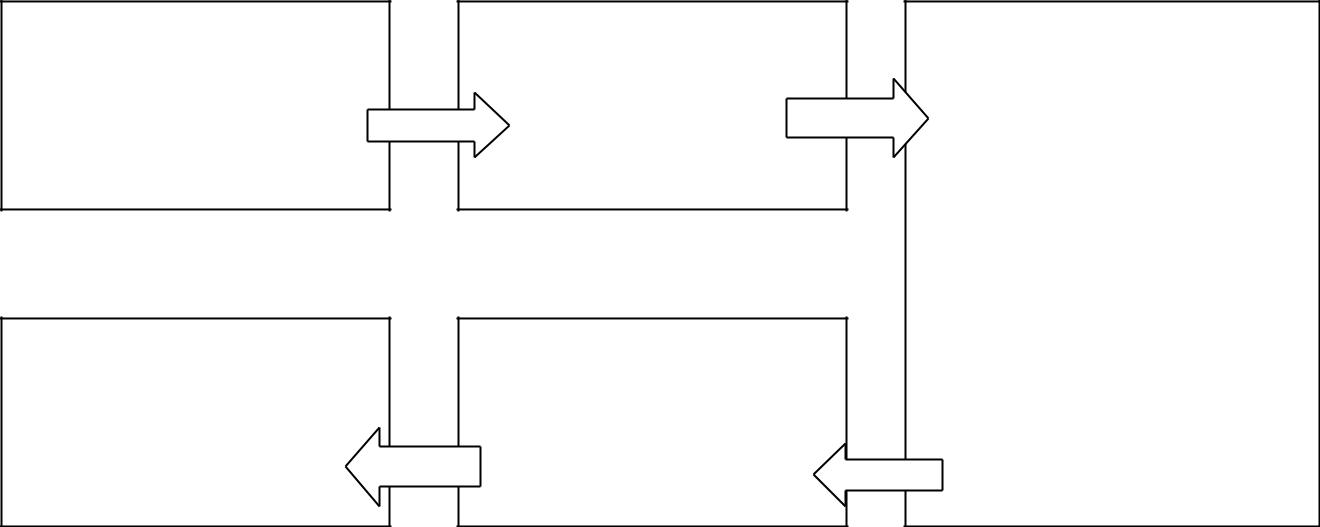 деятельность со взрослыми (вместе, а потом рядом) и сосверстниками.4. Совместная5. самостоятельность	деятельность сосверстниками.Содержание психолого-педагогической работы по областям.См. примерную образовательную программу дошкольного образования «От рождения до школы» стр. 120-2232.2. Календарно-тематическое планированиеКалендарно-тематический план работы по образовательной области«Художественно-эстетическое развитие» в подготовительной к школе группеКалендарно-тематический план работы по образовательной области «Художественно-эстетическое развитие» в старшей группеКалендарно - тематический план работы по образовательной области«Художественно-эстетическое развитие» в средней группеКалендарно - тематический план работы по образовательной области«Художественно-эстетическое развитие» в младшей группеКалендарно-тематический план работы по образовательной области «Художественно-эстетическое развитие» в группе раннего возрастаПерспективное планированиеМузыкальный репертуар, сопровождающий  музыкально – образовательный процесс  формируется из различных программных сборников, которые перечислены в списке литературы. Репертуар – является вариативным компонентом и может изменяться, дополняться в соответствии с календарными событиями и планом реализации коллективных и индивидуально – ориентированных мероприятий, обеспечивающих удовлетворение образовательных потребностей разных категорий детей.Перспективное планирование работы музыкального руководителя на 2016-2017 год в группе раннего возраста2.3.2. Перспективное планирование работы музыкального руководителя на 2016-2017 год в младшей группе2.3.3. Перспективное планирование работы музыкального руководителя на 2016-2017 год в средней группе2.3.4. Перспективное планирование работы музыкального руководителя на 2016-2017 год в старшей группе2.3.5. Перспективное планирование работы музыкального руководителя на 2016-2017 год в подготовительной группе2.4. Целевые ориентиры художественно – эстетического воспитания и развития2.5.Модель взаимодействия  музыкального воспитательно-образовательного процесса (примерная)2.6.План работы по взаимодействию с семьей, социумом.Основные задачи работы с родителямиустановить партнерские отношения с семьей каждого воспитанника;объединить усилия для развития и воспитания детей;создать атмосферу взаимопонимания, общности интересов, эмоциональной  взаимоподдержки;активизировать и обогащать воспитательные умения родителей;поддерживать их уверенность в собственных педагогических возможностях. активизировать музыкально-художественную деятельность в семейных праздниках, концертах.План работы по взаимодействию с родителямиВсе консультации представляются в печатном виде в группах, стенде и электронном на странице муз. руководителя.Взаимодействие с воспитателями и с другими специалистами образовательного  процесса3.Организационный разделУчебно-методическое и информационное обеспечение образовательного процессаВ работе используются программы и методические разработки:А. И. Буренина, Т. Н. Сауко «Топ-хлоп малыши». Программа и CD дискА. И. Буренина «Ритмическая мозаика». Программа и CD дискЖелезновы «Музыка с мамой» (аудиозаписи)М. Ю. Картушина «Вокально-хоровая работа в детском саду» (Пособие)О. П. Радынова «Природа и музыка», «Сказка в музыке. Музыкальные инструменты» (конспекты занятий с нотным приложением)А.И. Суворова «Танцевальная ритмика»(диск)Железновы «Музыка с мамой»(диск)И. М. Каплунова, И. А. Новоскольцева «Ладушки»(пособие и диск)М.Ю Картушина «Развлечения для самых маленьких»(пособие)М. Ю. Картушина «Вокально-хоровая работа в детском саду»(пособие)Журналы:Музыкальный руководительМузыкальная палитраАктивно используется телевизор, что позволяет более продуктивно использовать учебный материал. Так же применяются музыкально-дидактические игры и пособия, которые способствуют всестороннему развитию детей, ускоряют музыкально-сенсорное развитие детей, повышают интерес к музыке, желание слушать ее, играть на музыкальных инструментах, способствуют осознанному усвоению и закреплению знаний.3.2. Требования к организации развивающей предметно-пространственной средыПринципы организации среды:Содержательно–насыщенная, развивающаяТрансформируемаяПолифункциональнаяВариативнаяДоступнаяБезопаснаяЗдоровьесберегающаяЭстетически привлекательнаяОборудование музыкального уголка в группе:Картотека видео и аудио материалов;Портреты композиторов;Музыкальные игрушки;Музыкальные инструменты;Игрушки-шумелки;Проигрыватель;Дидактические игры.Предметно-пространственная развивающая среда музыкального зала, так же как и группового помещения должна ориентироваться на концептуальные подходы рамочной конструкции зонирования пространства помещения (деление его на рабочую, спокойную и активную зоны). Музыкальный зал - среда эстетического развития, место постоянногообщения ребенка с музыкой. Простор, яркость, красочность - создают уют торжественной обстановки, соблюдая при этом принцип эстетического воспитания. И придерживаясь принципа зонирования пространства, все зоны могут трансформироваться в зависимости от задач, решаемых на занятии и возраста детей.Рабочая зона музыкального зала д/с №5 «Огонек» включает в себя:ФортепианоТелевизорМузыкальный центрПроекторЭкран мультимедиаСпокойная зона предполагает наличие ковра, который позволяет проводить релаксационные упражнения.Активная зона занимает все свободное пространство музыкального зала.Музыкальный зал эстетически оформлен, приобретены красивые стулья, которые создают уют в зале. 4. Нормативно-методическое обеспечениесистемы оценки качества освоения ОП4.1.Педагогическая диагностика (мониторинг детского развития)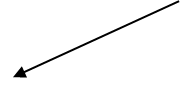 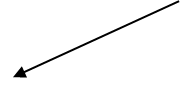 1.Раздел «Восприятие»1. Сосредоточенность внимания. Эмоциональный отклик при восприятии музыки разного характера и инструмент, на котором оно исполняется(выделенное – только для старшего возраста)2. Определяет жанр прослушанного произведения (марш, песня, танец).3. Просьба повторить или желание послушать любимое произведение.4. Умение узнавать знакомое музыкальное произведение по фрагменту.5. Умение высказываться о характере музыкального произведения, смене настроений в частях. 2.Раздел «Пение»1. Владение навыками пения: точно интонирует, вовремя берет дыхание, четко произносит текст песни.2. Умение петь в удобном диапазоне выразительно с музыкальным сопровождением, вместе с другими детьми - начинать и заканчивать пение, передавая характер песни, темповые и динамические особенности и без музыкального сопровождения (выделенное – только для старшего возраста)3.Раздел «Музыкально-ритмические движения»1. Владение достаточным для своего возраста объемом движений (пружинка, подскоки, движение парами по кругу, кружение по одному и в парах, движения с предметами (с куклами, игрушками, ленточками).Шаг с притопом, пружинящий шаг, боковой галоп, переменный шаг, поочередное выбрасывание ног вперед в прыжке (выделенное – только для старшего возраста)2. Умение ритмично и выразительно двигаться в соответствии с характером музыки, передавая в танце эмоционально-образное содержание.3. Умение самостоятельно реагировать на музыкальные фразы и части произведения сменой движений.4.Раздел «Игра на ДМИ»1. Знает названия инструментов, владеет навыками игры на них (деревянные ложки, погремушки, бубен, барабан, металлофон, треугольник, маракас) (выделенное – только для старшего возраста)2. Умение играть на металлофоне простейшие мелодии на одном звуке.3. Исполняет сольно и в ансамбле на ударных и звуковысотных детскихмузыкальных инструментах несложные песни и мелодии (только длястаршего возраста)5.Раздел «Музыкальное творчество»1. Творчество в пении: умение дать музыкальный ответ на музыкальный вопрос.2. Танцевально-игровое творчество: Умение эмоционально исполнять музыкально-игровые упражнения (кружатся листочки, падают снежинки) и сценки, используя мимику и пантомиму (зайка веселый и грустный, хитрая лисичка, сердитый волк и т. д.)Танцевально-игровое творчество: проявляет творческое воображение и фантазию в передаче различных игровых образов при инсценировании песен, хороводов, в театральных постановках и танцах (выделенное – только для старшего возраста)3. Творчество в игре на ДМИ: проявляет фантазию в составлении ритмического аккомпанемента (только для старшего возраста).Уровневые оценки:Высокий уровень - творческая активность ребенка, его самостоятельность, инициатива; быстрое осмысление задания, точное выразительное его выполнение без помощи взрослого; ярко выраженная эмоциональность (во всех видах музыкальной деятельности).Средний уровень – эмоциональная отзывчивость, интерес, желание включиться в музыкальную деятельность. Однако ребенок затрудняется в выполнении задания. Требуется помощь педагога, дополнительное объяснение, показ, повторы.Низкий уровень – малоэмоционален; «ровно», спокойно относится к музыкальной деятельности, нет активного интереса, равнодушен. Не способен к самостоятельности.Критический уровень (редко встречаемая оценка) - негативное отношение к музыке, музыкальной деятельности. Обычно это связано с отклонениями в здоровье ребенка или с педагогической запущенностью (чаще по вине семьи).Диагностические карты прилагаются.Список литературыАлексеева, Л. Н., Тютюнникова, Т. Э. Страна чудес [Текст] : Музыка: Учебно-наглядные материалы для детей старшего дошкольного возраста / Л. Н. Алексеева, Т. Э. Тютюнникова. — М. : ООО «Фирма «Издательство АСТ», 1998. — 120 с.Анисимова, М. В. Музыка здоровья [Текст] : программа музыкального здоровьесберегающего развития / М. В. Анисимова. — М. : ТЦ Сфера, 2014. — 128 с.Бабаджан, Т. С. Музыкальное воспитание детей раннего возраста [Текст] / Т. С. Бабаджан. — М. : Просвещение, 1967. — 192 с.Бекина, С. И., Ломова, Т. П., Соковина, Е. Н. Музыка и движения: (Упражнения, игры и пляски для детей 3-4 лет.) [Ноты] : Из опыта работы муз. рук. детских садов /С. И. Бекина, Т. П. Ломова, Е. Н. Соковина. — М. : Просвещение, 1981. — 158 с.5.	Бекина, С. И., Ломова, Т. П., Соковина, Е. Н. Музыка и движения: (Упражнения, игры и пляски для детей 5-6 лет.) [Ноты] : Из опыта работы муз. рук. детских садов /С. И. Бекина, Т. П. Ломова, Е. Н. Соковина. — М. : Просвещение, 1983. — 207 с.Бекина, С. И., Ломова, Т. П., Соковина, Е. Н. Музыка и движения: (Упражнения, игры и пляски для детей 6-7 лет.) [Ноты] : Из опыта работы муз. рук. детских садов /С. И. Бекина, Т. П. Ломова, Е. Н. Соковина. — М. : Просвещение, 1984. — 288 с.Буренина, А. И. Ритмическая мозаика [Текст] : программа по ритмической пластике для детей дошкольного и младшего школьного возраста / А. И. Буренина. — 2-е изд., испр. и доп. — СПб. : ЛОИРО, 2000. — 220 с.Буренина, А. И. Топ-хлоп, малыши [Текст] : программа музыкально-ритмического воспитания детей 2–3 лет / А. И. Буренина, Т. Н. Сауко. — СПб. : Композитор, 2001.— 120 с.Ветлугина, Н. А. Музыкальное воспитание в детском саду [Текст] : / Н. А. Ветлугина.— М.: Просвещение, 1981. — 240 с.Ветлугина, Н. А. Музыкальный букварь [Ноты] : Учебно-методическое пособие / Н. А. Ветлугина. — М. : Музыка, 1968. — 100 с.Гомонова Е. А. Музыкальный фейерверк [Ноты] : Песни для детей от 2 до 8 лет / Е. А. Гомонова. — М. : Академия развития, 2005 — 96 c.Дзержинская, И. Л. Музыкальное воспитание младших дошкольников [Текст] : Пособие для воспитателя и муз. руководителя дет. сада. (из опыта работы) /И. Л. Дзержинская. — М. : Просвещение, 1985. — 160 c.Железнова, Е. С. Музыка с мамой [CD]Каплунова, И. М., Новооскольцева, И. А. Ладушки [Текст] : Программа музыкального воспитания детей дошкольного возраста / И. М. Каплунова, И. А. Новооскольцева. — СПб. : Композитор, 2010. — 64 с.Картушина, М. Ю. Вокально-хоровая работа в детском саду [Текст] : /Ю. Картушина. — М. : «Издательство Скрипторий 2003», 2013. — 176 с.Картушина, М. Ю. Музыкальные сказки о зверятах [Текст] : Развлечения для детей 2-3 лет / М. Ю. Картушина. — М. : «Издательство Скрипторий 2003», 2013. — 104 с.Картушина, М. Ю. Праздники в детском саду. Младший дошкольный возраст [Текст] : / М. Ю. Картушина. — М. : «Издательство Скрипторий 2003», 2013. — 64 с.Картушина, М. Ю. Праздники в детском саду. Старший дошкольный возраст [Текст] : /Ю. Картушина. — М. : «Издательство Скрипторий 2003», 2013. — 112 с.Картушина, М. Ю. Развлечения для самых маленьких [Текст] : Сценарии досугов для детей первой младшей группы / М. Ю. Картушина. — М. : ТЦ Сфера, 2007. — 96 с.Костина, Э. П. Камертон [Текст] : Программа музыкального образования детей раннего и дошкольного возраста / Э. П. Костина.— М. : Просвещение, 2004.— 223 с.От рождения до школы. Примерная общеобразовательная программа дошкольного образования (пилотный вариант) [Текст] : / Под ред. Н. Е. Вераксы, Т. С. Комаровой, М. А. Васильевой. – М. : Мозаика-Синтез, 2014. – 368 с.Постановление Главного государственного санитарного врача РФ от 15 мая 2013 г. №26 «Об утверждении СанПиН 2.4.1.3049-13» «Санитарно-эпидемиологические требования к устройству, содержанию и организации режима работы дошкольных образовательных организаций».Приказ Министерства образования и науки Российской Федерации от 30 августа 2013г. № 1014 «Об утверждении порядка организации и осуществления образовательной деятельности по основным общеобразовательным программам – образовательным программам дошкольного образования»Радынова, О. П. Музыкалные шедевры: Природа и музыка [Текст] : / О. П. Радынова.— 2-е изд., перераб. — М. : ТЦ Сфера, 2014. — 176 с.Радынова, О. П. Музыкалные шедевры: Сказка в музыке. Музыкальные инструменты [Текст] : / О. П. Радынова. — 2-е изд., перераб. — М. : ТЦ Сфера, 2014. — 208 с.Федеральный государственный образовательный стандарт дошкольного образования, утвержденный приказом Министерства образования и науки Российской Федерации («Об утверждении федерального государственного образовательного стандарта дошкольного образования) от 17 октября 2013 г. № 1155помнят поручения взрослых, могут выучить небольшое стихотворение и т.д.помнят поручения взрослых, могут выучить небольшое стихотворение и т.д.помнят поручения взрослых, могут выучить небольшое стихотворение и т.д.помнят поручения взрослых, могут выучить небольшое стихотворение и т.д.помнят поручения взрослых, могут выучить небольшое стихотворение и т.д.помнят поручения взрослых, могут выучить небольшое стихотворение и т.д.помнят поручения взрослых, могут выучить небольшое стихотворение и т.д.помнят поручения взрослых, могут выучить небольшое стихотворение и т.д.помнят поручения взрослых, могут выучить небольшое стихотворение и т.д.помнят поручения взрослых, могут выучить небольшое стихотворение и т.д.помнят поручения взрослых, могут выучить небольшое стихотворение и т.д.помнят поручения взрослых, могут выучить небольшое стихотворение и т.д.помнят поручения взрослых, могут выучить небольшое стихотворение и т.д.НачинаетНачинаетразвиватьсяразвиватьсяразвиватьсяобразноеобразноемышление.мышление.ДетиДетиоказываютсяоказываютсяспособнымиспособнымиспособнымииспользовать простые схематизированные изображения для решения несложных задач.использовать простые схематизированные изображения для решения несложных задач.использовать простые схематизированные изображения для решения несложных задач.использовать простые схематизированные изображения для решения несложных задач.использовать простые схематизированные изображения для решения несложных задач.использовать простые схематизированные изображения для решения несложных задач.использовать простые схематизированные изображения для решения несложных задач.использовать простые схематизированные изображения для решения несложных задач.использовать простые схематизированные изображения для решения несложных задач.использовать простые схематизированные изображения для решения несложных задач.использовать простые схематизированные изображения для решения несложных задач.использовать простые схематизированные изображения для решения несложных задач.использовать простые схематизированные изображения для решения несложных задач.использовать простые схематизированные изображения для решения несложных задач.использовать простые схематизированные изображения для решения несложных задач.Детимогут  самостоятельно  придумать  небольшую  сказку  намогут  самостоятельно  придумать  небольшую  сказку  намогут  самостоятельно  придумать  небольшую  сказку  намогут  самостоятельно  придумать  небольшую  сказку  намогут  самостоятельно  придумать  небольшую  сказку  намогут  самостоятельно  придумать  небольшую  сказку  намогут  самостоятельно  придумать  небольшую  сказку  намогут  самостоятельно  придумать  небольшую  сказку  намогут  самостоятельно  придумать  небольшую  сказку  намогут  самостоятельно  придумать  небольшую  сказку  намогут  самостоятельно  придумать  небольшую  сказку  назаданнуюзаданнуюзаданнуютему.Увеличивается  устойчивость внимания. Ребенку оказывается доступнойУвеличивается  устойчивость внимания. Ребенку оказывается доступнойУвеличивается  устойчивость внимания. Ребенку оказывается доступнойУвеличивается  устойчивость внимания. Ребенку оказывается доступнойУвеличивается  устойчивость внимания. Ребенку оказывается доступнойУвеличивается  устойчивость внимания. Ребенку оказывается доступнойУвеличивается  устойчивость внимания. Ребенку оказывается доступнойУвеличивается  устойчивость внимания. Ребенку оказывается доступнойУвеличивается  устойчивость внимания. Ребенку оказывается доступнойУвеличивается  устойчивость внимания. Ребенку оказывается доступнойУвеличивается  устойчивость внимания. Ребенку оказывается доступнойУвеличивается  устойчивость внимания. Ребенку оказывается доступнойсосредоточеннаясосредоточеннаясосредоточеннаясосредоточеннаядеятельность в течение 15-20 минут. Он способен удерживать в памяти придеятельность в течение 15-20 минут. Он способен удерживать в памяти придеятельность в течение 15-20 минут. Он способен удерживать в памяти придеятельность в течение 15-20 минут. Он способен удерживать в памяти придеятельность в течение 15-20 минут. Он способен удерживать в памяти придеятельность в течение 15-20 минут. Он способен удерживать в памяти придеятельность в течение 15-20 минут. Он способен удерживать в памяти придеятельность в течение 15-20 минут. Он способен удерживать в памяти придеятельность в течение 15-20 минут. Он способен удерживать в памяти придеятельность в течение 15-20 минут. Он способен удерживать в памяти придеятельность в течение 15-20 минут. Он способен удерживать в памяти придеятельность в течение 15-20 минут. Он способен удерживать в памяти придеятельность в течение 15-20 минут. Он способен удерживать в памяти привыполнениивыполнениикаких-либо действий несложное условие.каких-либо действий несложное условие.каких-либо действий несложное условие.каких-либо действий несложное условие.каких-либо действий несложное условие.каких-либо действий несложное условие.каких-либо действий несложное условие.В  среднем дошкольном возрасте улучшается произношение  звуковВ  среднем дошкольном возрасте улучшается произношение  звуковВ  среднем дошкольном возрасте улучшается произношение  звуковВ  среднем дошкольном возрасте улучшается произношение  звуковВ  среднем дошкольном возрасте улучшается произношение  звуковВ  среднем дошкольном возрасте улучшается произношение  звуковВ  среднем дошкольном возрасте улучшается произношение  звуковВ  среднем дошкольном возрасте улучшается произношение  звуковВ  среднем дошкольном возрасте улучшается произношение  звуковВ  среднем дошкольном возрасте улучшается произношение  звуковВ  среднем дошкольном возрасте улучшается произношение  звуковВ  среднем дошкольном возрасте улучшается произношение  звуковидикция.дикция.Речьстановитсяпредметомпредметомактивности  детей.активности  детей.активности  детей.активности  детей.Они  удачноОни  удачноимитируют  голосаимитируют  голосаимитируют  голосаимитируют  голосаживотных,животных,интонационно выделяют речь тех или иных персонажей.интонационно выделяют речь тех или иных персонажей.интонационно выделяют речь тех или иных персонажей.интонационно выделяют речь тех или иных персонажей.интонационно выделяют речь тех или иных персонажей.интонационно выделяют речь тех или иных персонажей.интонационно выделяют речь тех или иных персонажей.интонационно выделяют речь тех или иных персонажей.интонационно выделяют речь тех или иных персонажей.Интерес  вызываютИнтерес  вызываютИнтерес  вызываютИнтерес  вызываютритмическаяритмическаяритмическаяструктураречи,рифмы.рифмы.РазвиваетсяРазвиваетсяРазвиваетсяграмматическаяграмматическаяграмматическаясторона  речи.сторона  речи.сторона  речи.ДошкольникиДошкольникиДошкольникизанимаютсясловотворчествомсловотворчествомсловотворчествомсловотворчествомнаосновеосновеграмматическихграмматическихграмматическихправил.РечьРечьдетейпривзаимодействии друг с другом носитвзаимодействии друг с другом носитвзаимодействии друг с другом носитвзаимодействии друг с другом носитвзаимодействии друг с другом носитвзаимодействии друг с другом носитситуативный характер, а при общении со взрослымситуативный характер, а при общении со взрослымситуативный характер, а при общении со взрослымситуативный характер, а при общении со взрослымситуативный характер, а при общении со взрослымситуативный характер, а при общении со взрослымситуативный характер, а при общении со взрослымситуативный характер, а при общении со взрослымситуативный характер, а при общении со взрослымситуативный характер, а при общении со взрослымстановится внеситуативной. Изменяется содержание общения ребенка и  взрослого.становится внеситуативной. Изменяется содержание общения ребенка и  взрослого.становится внеситуативной. Изменяется содержание общения ребенка и  взрослого.становится внеситуативной. Изменяется содержание общения ребенка и  взрослого.становится внеситуативной. Изменяется содержание общения ребенка и  взрослого.становится внеситуативной. Изменяется содержание общения ребенка и  взрослого.становится внеситуативной. Изменяется содержание общения ребенка и  взрослого.становится внеситуативной. Изменяется содержание общения ребенка и  взрослого.становится внеситуативной. Изменяется содержание общения ребенка и  взрослого.становится внеситуативной. Изменяется содержание общения ребенка и  взрослого.становится внеситуативной. Изменяется содержание общения ребенка и  взрослого.становится внеситуативной. Изменяется содержание общения ребенка и  взрослого.становится внеситуативной. Изменяется содержание общения ребенка и  взрослого.становится внеситуативной. Изменяется содержание общения ребенка и  взрослого.становится внеситуативной. Изменяется содержание общения ребенка и  взрослого.Оновыходит  запределыпределыконкретной  ситуации,конкретной  ситуации,конкретной  ситуации,конкретной  ситуации,конкретной  ситуации,в  которойоказывается  ребенок.  Ведущимоказывается  ребенок.  Ведущимоказывается  ребенок.  Ведущимоказывается  ребенок.  Ведущимоказывается  ребенок.  Ведущимоказывается  ребенок.  Ведущимстановится  познавательныйстановится  познавательныйстановится  познавательныйстановится  познавательныймотив.мотив.Информация,  которую  ребенок  получает  в  процессеИнформация,  которую  ребенок  получает  в  процессеИнформация,  которую  ребенок  получает  в  процессеИнформация,  которую  ребенок  получает  в  процессеИнформация,  которую  ребенок  получает  в  процессеИнформация,  которую  ребенок  получает  в  процессеИнформация,  которую  ребенок  получает  в  процессеИнформация,  которую  ребенок  получает  в  процессеИнформация,  которую  ребенок  получает  в  процессеИнформация,  которую  ребенок  получает  в  процессеГруппаВозрастДлительность занятия(минут)Ранняяс 1.5 до 3 лет10Младшаяс 3 до 4 лет15Средняяс 4 до 5 лет20Старшаяс 5 до 6 лет25Подготовительная к школе с 6 до 7 лет 30№             Возрастная                  группаВиддеятельности ранняямладшаясредняястаршаяПодготовительная к школеИТОГ1Восприятие2,43,64,86,7,2242Пение4,87,29,612,014,4483Музыкально-ритмические движения3,64,86,07,28,4304Игра на детских муз. инструментах1,22,43,64,86,018ИТОГО1218243036120ОбластьСодержаниеСодержаниеВидыВидыОбластьСодержаниеСодержаниедеятельностидеятельностидеятельностидеятельностиПредполагает развитие предпосылок ценностно-Предполагает развитие предпосылок ценностно-Предполагает развитие предпосылок ценностно-Предполагает развитие предпосылок ценностно-смыслового восприятия и понимания произведенийсмыслового восприятия и понимания произведенийсмыслового восприятия и понимания произведенийсмыслового восприятия и понимания произведенийискусства (словесного, музыкального,искусства (словесного, музыкального,искусства (словесного, музыкального,искусства (словесного, музыкального,изобразительного), мира природы;изобразительного), мира природы;изобразительного), мира природы;изобразительного), мира природы;Становление эстетического отношения кСтановление эстетического отношения кСтановление эстетического отношения кСтановление эстетического отношения кХудожественно-окружающему миру;окружающему миру;окружающему миру;формированиеХудожественно-элементарных представлений о видах искусства;элементарных представлений о видах искусства;элементарных представлений о видах искусства;элементарных представлений о видах искусства;эстетическоеэлементарных представлений о видах искусства;элементарных представлений о видах искусства;элементарных представлений о видах искусства;элементарных представлений о видах искусства;МузыкальнаяМузыкальнаяэстетическоеВосприятие музыки, художественной литературы,Восприятие музыки, художественной литературы,Восприятие музыки, художественной литературы,Восприятие музыки, художественной литературы,МузыкальнаяМузыкальнаяразвитиеВосприятие музыки, художественной литературы,Восприятие музыки, художественной литературы,Восприятие музыки, художественной литературы,Восприятие музыки, художественной литературы,развитиефольклора;фольклора;стимулирование сопереживаниястимулирование сопереживанияфольклора;фольклора;стимулирование сопереживаниястимулирование сопереживанияперсонажам художественных произведений;персонажам художественных произведений;персонажам художественных произведений;персонажам художественных произведений;Реализацию самостоятельной творческойРеализацию самостоятельной творческойРеализацию самостоятельной творческойРеализацию самостоятельной творческойдеятельности детей (изобразительной,деятельности детей (изобразительной,деятельности детей (изобразительной,деятельности детей (изобразительной,конструктивно-модельной, музыкальной, и др.).конструктивно-модельной, музыкальной, и др.).конструктивно-модельной, музыкальной, и др.).конструктивно-модельной, музыкальной, и др.).Детская деятельность в образовательном процессе.Детская деятельность в образовательном процессе.Детская деятельность в образовательном процессе.Детская деятельность в образовательном процессе.Детская деятельностьДетская деятельностьФормы работыФормы работыутренняя и бодрящая гимнастикаутренняя и бодрящая гимнастикаутренняя и бодрящая гимнастикасюжетные, игровые, тематические, комплексные,сюжетные, игровые, тематические, комплексные,сюжетные, игровые, тематические, комплексные,тренировочные, контрольно-диагностическиетренировочные, контрольно-диагностическиетренировочные, контрольно-диагностическиефизкультурные занятияфизкультурные занятияфизкультминуткифизкультминуткидинамические паузыдинамические паузыДвигательнаяДвигательнаяигры и упражнения с речевым сопровождением (стихи,игры и упражнения с речевым сопровождением (стихи,игры и упражнения с речевым сопровождением (стихи,игры и упражнения с речевым сопровождением (стихи,песенки, потешки, считалки и др.)песенки, потешки, считалки и др.)песенки, потешки, считалки и др.)игры и упражнения под музыкуигры и упражнения под музыкуигры и упражнения под музыкуподвижные дидактические игрыподвижные дидактические игрыподвижные дидактические игрыподвижные игры с правиламиподвижные игры с правиламиподвижные игры с правиламиигры с элементами спортаигры с элементами спортасоревнования (эстафеты)соревнования (эстафеты)досугидидактическиеинтеллектуально развивающиеинтеллектуально развивающиеинтеллектуально развивающиедидактические с элементами движениядидактические с элементами движениядидактические с элементами движениясюжетно-ролевыесюжетно-ролевыеподвижныеигры с элементами спортаигры с элементами спортаИгроваяИгроваянародные игрымузыкальныехороводныетеатрализованныетеатрализованныережиссерскиеигры-драматизацииигры-драматизацииигра-фантазиястроительно-конструктивныестроительно-конструктивныестроительно-конструктивныеигры на развитие коммуникациирисованиелепкааппликацияхудожественный трудИзобразительнаяпроектная деятельностьтворческие заданияизготовление (предметов для игр, познавательно-исследовательской деятельности, украшений к праздникам,сувениров и др.)создание макетов, коллекций и их оформление.беседы (диалоги)рассказ с дальнейшим обсуждениемразучивание стихов, потешек и др.чтение, рассматривание с дальнейшим обсуждениемсоздание ситуаций (проблемных, морального выбора и др.)ситуативный разговортренингиКоммуникативнаяинтервьюированиеКоммуникативнаярассказывание  (составление рассказов, сочинение сказок ирассказывание  (составление рассказов, сочинение сказок идр.)сочинение и отгадывание загадокпроектная деятельностькоммуникативные игрысвободное общение по темеигры с речевым сопровождениемигры (театрализованные, сюжетно-ролевые игры)инсценирование и драматизацияСамообслуживание иручной трудСамообслуживание идежурствоэлементарныйдежурствоэлементарныйпоручениебытовой трудпоручениебытовой трудзаданиезаданиесовместная трудовая деятельностьнаблюдения с обсуждениемрассказ с дальнейшим обсуждениемэкскурсии с дальнейшим обсуждениемрассматривание с дальнейшим обсуждениемПознавательно -решение проблемных ситуацийисследовательскаяэкспериментированиеколлекционированиемоделированиеконструированиепроектная деятельностьигры (дидактические, интеллектуально-развивающие и др.)беседыслушание с дальнейшим обсуждениемисполнение (пение, игра на музыкальных инструментах иМузыкальнаядр.)Музыкальнаяинсценирование и драматизацияинсценирование и драматизациямузыкально-ритмические упражненияэкспериментирование со звукамиподвижные игры с музыкальным сопровождениеммузыкально-дидактические игрычтение с обсуждениемрассказВосприятиебеседаВосприятиеситуативный разговорхудожественнойситуативный разговорхудожественнойвикторины по прочитанным произведениямлитературы ивикторины по прочитанным произведениямлитературы ирассматривание иллюстраций и др.фольклорарассматривание иллюстраций и др.фольклораинсценирование и драматизацияинсценирование и драматизацияразучиваниечтение с последующими играми (театрализованная, игра-фантазия, сюжетно-ролевая, режиссерская и др.)Схема развития любого вида детской деятельности.Схема развития любого вида детской деятельности.1.  Самостоятельная2. Затруднениедеятельность2. Затруднениедеятельность3. совместная3. совместнаяПериодТемаРазвёрнутое содержаниеДо свиданья лето,Создавать атмосферу, способствующую появлениюДо свиданья лето,у детей чувства радости от встречи с детским садом.Сентябрьздравствуй детский сад.у детей чувства радости от встречи с детским садом.Сентябрьздравствуй детский сад.Расширить представление детей о времени годаОктябрьОсень.«осень». С помощью музыкальных произведенийОктябрьОсень.продемонстрировать образ осени и различныхпродемонстрировать образ осени и различныхпогодных (осенних) явлений в музыке.Воспитывать любовь к Родине. С помощью средствНоябрьЭто наша Родина.музыкальной выразительности дать детям понятия:героизм, долг, подвиг, память. Создать радостное настроение от ожиданияДекабрьЗима и Новый год.Новогодних праздников. Расширять представлениядетей о зиме и зимних забавах (средствами музыки).Расширять представление детей о традициях иобычаях русского народа, учить использоватьполученные знания и навыки в жизни. Учитьинсценировать народные песни. Воспитывать у«Пришла коляда –детей желание познавать культуру своего народа«Пришла коляда –(через сказки, пословицы, поговорки, песни, танцы,Январьотворяй ворота»(через сказки, пословицы, поговорки, песни, танцы,Январьотворяй ворота»игры, обряды).игры, обряды).Воспитывать в детях любовь к  Родине, чувствоФевральЗащитники Отечествапатриотизма. Воспитывать у детей желаниеФевраль«Масленица»познавать культуру своего народа (через сказки,«Масленица»познавать культуру своего народа (через сказки,пословицы, поговорки, песни, танцы, игры, обряды).Маму любят все наВоспитывать в детях любовь и уважение к маме.Мартсвете.Расширять представления детей о времени годаВесна.«весна», весенних праздниках.Создать у детей радостное настроение, вызватьДень смеха.желание участвовать в занятии, придумывать,АпрельДень смеха.фантазировать, изображать. РасширятьАпрельПутешествие в космос.фантазировать, изображать. РасширятьПутешествие в космос.представления детей о вселенной, о мире, в которомпредставления детей о вселенной, о мире, в котороммы живём, о космосе.Средствами музыки и поэтического текста датьдетям понятия: героизм, долг, подвиг, память.МайДень Победы.Ощутить свою причастность к подвигу ихМайДо свиданья, детский сад.прабабушек и прадедушек, переживших войну.До свиданья, детский сад.прабабушек и прадедушек, переживших войну.Создать атмосферу лёгкой грусти от прощания сдетским садом.ИюньЧто нам лето принесёт.Игры, хороводы, музыкальный материал, наиболееИюньЧто нам лето принесёт.полюбившийся детям.полюбившийся детям.Июль-АвгустЛето.Игры, хороводы на свежем воздухе.ПериодТемаРазвёрнутое содержаниеСоздавать атмосферу, способствующую появлениюСентябрьДо свиданья лето, здравствуйу детей чувства радости от встречи с детским садом.Сентябрьдетский сад. детский сад. Расширить представление детей о времени годаОктябрьОсень.«осень». С помощью музыкальных произведенийОктябрьОсень.продемонстрировать образ осени и различныхпродемонстрировать образ осени и различныхпогодных (осенних) явлений в музыке.Воспитывать любовь к Родине. С помощью средствНоябрьЭто наша Родина.музыкальной выразительности дать детям понятия:героизм, долг, подвиг, память.Создать радостное настроение от ожиданияДекабрьЗима и Новый год.Новогодних праздников. Расширять представлениядетей о зиме и зимних забавах (средствами музыки).Расширять представление детей о традициях иобычаях русского народа, учить использоватьполученные знания и навыки в жизни. Учитьинсценировать народные песни. Воспитывать удетей желание познавать культуру своего народа«Пришла коляда – отворяй(через сказки, пословицы, поговорки, песни, танцы,Январьворота»игры, обряды).Воспитывать в детях любовь к  Родине, чувствоФевральЗащитники Отечествапатриотизма. Воспитывать у детей желаниеФевраль«Масленица»познавать культуру своего народа (через сказки,«Масленица»познавать культуру своего народа (через сказки,пословицы, поговорки, песни, танцы, игры, обряды).Маму любят все на свете.Воспитывать в детях любовь и уважение к маме.МартМаму любят все на свете.Расширять представления детей о времени годаМартВесна.Расширять представления детей о времени годаВесна.«весна», весенних праздниках.«весна», весенних праздниках.Создать у детей радостное настроение, вызватьДень смеха. Путешествие вжелание участвовать в занятии, придумывать,АпрельДень смеха. Путешествие вфантазировать, изображать. РасширятьАпрелькосмос.фантазировать, изображать. Расширятькосмос.представления детей о вселенной, о мире, в которомпредставления детей о вселенной, о мире, в котороммы живём, о космосе.Средствами музыки и поэтического текста датьМайДень Победы.детям понятия: героизм, долг, подвиг, память.МайДень Победы.Ощутить свою причастность к подвигу ихОщутить свою причастность к подвигу ихпрабабушек и прадедушек, переживших войну.ИюньЧто нам лето принесёт.Игры, хороводы, музыкальный материал, наиболееИюньЧто нам лето принесёт.полюбившийся детям.полюбившийся детям.Июль-АвгустЛето.Игры, хороводы на свежем воздухе.ПериодТемаРазвёрнутое содержаниеСоздавать атмосферу, способствующую появлениюСентябрьДо свиданья лето, здравствуйу детей чувства радости от встречи с детским садом.Сентябрьдетский сад. детский сад. Расширить представление детей о времени годаОктябрьОсень.«осень». С помощью музыкальных произведенийОктябрьОсень.продемонстрировать образ осени и различныхпродемонстрировать образ осени и различныхпогодных (осенних) явлений в музыке.Воспитывать любовь к Родине. С помощью средствНоябрьЭто наша Родина.музыкальной выразительности дать детям понятия:героизм, долг, подвиг, память.Создать радостное настроение от ожиданияДекабрьЗима и Новый год.Новогодних праздников. Расширять представлениядетей о зиме и зимних забавах (средствами музыки).Расширять представление детей о традициях иобычаях русского народа, учить использовать«Пришла коляда – отворяйполученные знания и навыки в жизни. УчитьЯнварьворота»инсценировать народные песни. Воспитывать удетей желание познавать культуру своего народа(через сказки, пословицы, поговорки, песни, танцы,игры, обряды).Воспитывать в детях любовь к  Родине, чувствоФевральЗащитники Отечествапатриотизма. Воспитывать у детей желаниеФевраль«Масленица»познавать культуру своего народа (через сказки,«Масленица»познавать культуру своего народа (через сказки,пословицы, поговорки, песни, танцы, игры, обряды).Маму любят все на свете.Воспитывать в детях любовь и уважение к маме.МартМаму любят все на свете.Расширять представления детей о времени годаМартВесна.Расширять представления детей о времени годаВесна.«весна», весенних праздниках.«весна», весенних праздниках.Создать у детей радостное настроение, вызватьДень смеха. Путешествие вжелание участвовать в занятии, придумывать,АпрельДень смеха. Путешествие вфантазировать, изображать. РасширятьАпрелькосмос.фантазировать, изображать. Расширятькосмос.представления детей о вселенной, о мире, в которомпредставления детей о вселенной, о мире, в котороммы живём, о космосе.Средствами музыки и поэтического текста датьМайДень Победы.детям понятия: героизм, долг, подвиг, память.МайДень Победы.Ощутить свою причастность к подвигу ихОщутить свою причастность к подвигу ихпрабабушек и прадедушек, переживших войну.ИюньЧто нам лето принесёт.Игры, хороводы, музыкальный материал, наиболееИюньЧто нам лето принесёт.полюбившийся детям.полюбившийся детям.Июль-АвгустЛето.Игры, хороводы на свежем воздухе.ПериодТемаРазвёрнутое содержаниеСоздавать атмосферу, способствующую появлениюСентябрьДо свиданья лето, здравствуйу детей чувства радости от встречи с детским садом.Сентябрьдетский сад. детский сад. Расширить представление детей о времени годаОктябрьОсень.«осень». С помощью музыкальных произведенийОктябрьОсень.продемонстрировать образ осени и различныхпродемонстрировать образ осени и различныхпогодных (осенних) явлений в музыке.Воспитывать любовь к Родине. С помощью средствНоябрьЭто наша Родина.музыкальной выразительности дать детям понятия:героизм, долг, подвиг, память.Создать радостное настроение от ожиданияДекабрьЗима и Новый год.Новогодних праздников. Расширять представлениядетей о зиме и зимних забавах (средствами музыки).Учить использовать«Прощание с елочкой»полученные знания и навыки в жизни. Январьисполнять знакомые песни, играть в игры.Расширять представление детей о традициях иобычаях русского народа, учить использоватьполученные знания и навыки в жизни. УчитьФевральисполнять народные песни. Воспитывать у детейФевральКукольный театр-народная культураисполнять народные песни. Воспитывать у детейКукольный театр-народная культуражелание познавать культуру своего народа (черезжелание познавать культуру своего народа (черезсказки, пословицы, поговорки, песни, танцы, игры,обряды).МартМаму любят все на свете.Воспитывать в детях любовь и уважение к маме.Создать у детей радостное настроение, вызватьжелание участвовать в занятии, придумывать,АпрельДень смеха. Весна.фантазировать, изображать. Расширятьпредставления детей о времени года «весна»,весенних праздниках.МайЯ и моё здоровье.С помощью музыки и поэтического текстаМайЯ и моё здоровье.рассказать детям о здоровом образе жизни.рассказать детям о здоровом образе жизни.ИюньЧто нам лето принесёт.Игры, хороводы, музыкальный материал, наиболееИюньЧто нам лето принесёт.полюбившийся детям.полюбившийся детям.Июль-АвгустЛето.Игры и хороводы на свежем воздухеПериодТемаРазвёрнутое содержаниеСоздавать атмосферу, способствующую появлениюСентябрьДо свиданья лето, здравствуйу детей чувства радости от встречи с детским садом.Сентябрьдетский сад.детский сад.Расширить представление детей о времени годаОктябрьОсень.«осень». С помощью музыкальных произведенийОктябрьОсень.продемонстрировать образ осени и различныхпродемонстрировать образ осени и различныхпогодных (осенних) явлений в музыке.Воспитывать любовь к Родине. С помощью средствНоябрьЭто наша Родина.музыкальной выразительности дать детям понятия:героизм, долг, подвиг, память.Создать радостное настроение от ожиданияДекабрьЗима и Новый год.Новогодних праздников. Расширять представлениядетей о зиме и зимних забавах (средствами музыки). Исполнять знакомые песни, играть в игры.       «Прощание с елочкой»ЯнварьРасширять представление детей о традициях иобычаях русского народа, учить использоватьНародная культура-кукольный театрполученные знания и навыки в жизни. УчитьФевральНародная культура-кукольный театрисполнять народные песни. Воспитывать у детейФевральисполнять народные песни. Воспитывать у детейжелание познавать культуру своего народа (черезжелание познавать культуру своего народа (черезсказки, пословицы, поговорки, песни, танцы, игры,обряды). Вызывать активность во  всех видах деятельности.МартМаму любят все на свете.Учить вежливости и взаимопониманию. Мама –МартМаму любят все на свете.лучший друг.лучший друг.Расширять представления детей о весне, рассказатьАпрельВесна.об изменениях, происходящих в это время года вприроде.МайЯ и моё здоровье.С помощью музыки и поэтического текстаМайЯ и моё здоровье.рассказать детям о здоровом образе жизни.рассказать детям о здоровом образе жизни.ИюньЧто нам лето принесёт.Игры, хороводы, музыкальный материал, наиболееИюньЧто нам лето принесёт.полюбившийся детям.полюбившийся детям.Июль-АвгустЛето.Игры и хороводы на свежем воздухе.Вид деятельности / МесяцсентябрьоктябрьноябрьдекабрьянварьНОД: подпевание и«Птичка»«Дождик»«Мишка»«Зимняя песенка»«Метелица»пениеТ. ПопатенкоС. АнуфриеваМ. КартушинаЛ. В. Веселова«Метелица»пениеТ. ПопатенкоС. АнуфриеваМ. КартушинаЛ. В. ВеселоваРусская народная«Мишка»«Зимушка»«Зима» В. Карасёва«Ах, вы сени» Р.н.м.Русская народнаяМ. Раухвергер«Зимушка»«Зима» В. Карасёваслушание«Ах, вы сени» Р.н.м.плясовая;М. РаухвергерМ. Картушина«Догонялки»слушание«Дождик» Г. Лобачёвплясовая;«Курочка»М. Картушина«Догонялки»«Дождик» Г. Лобачёв«Колыбельная»«Курочка»«Ёлочка» М. КрасеваАлександрова«Колыбельная»Н. Любарский«Ёлочка» М. КрасеваАлександроваН. Любарский«Зайчики»«Маленький хоровод»«Ладошечка» р.н.м.«Ножками затопали»М. Раухвергер«Летаем как«Маленький хоровод»«Ладошечка» р.н.м.«Ножками затопали»М. Раухвергер«Летаем какМ. Раухвергер«Ноги и ножки»М. Раухвергер«Упражнения дляснежинки» ЭтюдМ. Раухвергер«Ноги и ножки»М. Раухвергер«Упражнения дляснежинки» Этюд«Выше-ниже» Нищевамузыкально-Т. Ломова«Ладушки-ладошки»рук» Укр. нар.Черни«Выше-ниже» Нищевамузыкально-Т. Ломова«Ладушки-ладошки»рук» Укр. нар.Черни«Поссорились-ритмические«Маленькая полечка»М. Иорданскиймелодия«Погуляем»«Поссорились-ритмические«Маленькая полечка»М. Иорданскиймелодия«Погуляем»помирились» рус. нар.движения,Е. Теличеева«Чок да чок»Русская народнаяИ. Арсеевапомирились» рус. нар.движения,Е. Теличеева«Чок да чок»Русская народнаяИ. Арсеева«Пляска станцы«Вот как мы умеем»Е. Макшанцевамелодия (фонарики,«Зимняя пляска»«Пляска станцы«Вот как мы умеем»Е. Макшанцевамелодия (фонарики,«Зимняя пляска»погремушками»Е. Теличеева«Бурый мишка»хлопки, пружинка)М. Старокадомскийпогремушками»Е. Теличеева«Бурый мишка»хлопки, пружинка)М. СтарокадомскийА. И. Бурениной«Танец с листочками»М. Картушина«Весёлая пляска»«Санки» Т. СаукоА. И. Бурениной«Танец с листочками»М. Картушина«Весёлая пляска»«Санки» Т. СаукоА. И. Буренина«Ой, летали птички»«Вот какие шишки»«Петушок» рус. нар.«Зайчики и лисичка»«Игра с мишкой»«Ой, летали птички»Е.Гомонова«Петушок» рус. нар.Г. Финаровский«Игра с мишкой»играр.н.м.Е.Гомонова«Прятки с собачкой»Г. Финаровский«Весёлый платочек»играр.н.м.«Где же наши«Прятки с собачкой»«Игра со снежками»«Весёлый платочек»«Прятки» Т. Ломова«Где же нашиУкр. нар. мелодия«Игра со снежками»В. Агафонникова«Прятки» Т. Ломоваручки» Т. ЛомоваУкр. нар. мелодияИ. АрсееваВ. Агафонниковаручки» Т. ЛомоваИ. АрсееваЗнакомство с бубномЗнакомство сРус. нар. мелодия«Мелодия зимы» играДМИ, МДИ«Птица и птенчики»Знакомство сЗнакомство с ложкамиРус. нар. мелодия«Мелодия зимы» играДМИ, МДИ«Птица и птенчики»металлофономЗнакомство с ложками(игра на ложках)на металлофонеЕ. Теличееваметаллофоном(игра на ложках)на металлофонеЕ. Теличеева«Дом для зайчика» –«Как снеговик друзей«Дом для зайчика» –искал» - игроваякукольный театр (с. 12искал» - игровая«Осенняя сказка» -кукольный театр (с. 12Новый год -программа (с. 19Досуги и праздники«Осенняя сказка» -Праздник осениМ. Ю. КартушинаНовый год -программа (с. 19Досуги и праздникикукольный театрПраздник осениМ. Ю. КартушинапраздникМ. Ю. Картушинакукольный театрРазвлечения дляпраздникМ. Ю. КартушинаРазвлечения дляРазвлечения длясамых маленьких)Развлечения длясамых маленьких)самых маленьких)самых маленьких)Вид деятельности / МесяцфевральмартапрельмайНОД: подпевание и пение«Мы – солдаты» Агафонова«Кто нас крепко любит»«Вот какие мы большие»«Баю» М. РаухвергераНОД: подпевание и пение«Мы – солдаты» АгафоноваИ. АрсееваЕ. Тиличеевой«Баю» М. РаухвергераИ. АрсееваЕ. Тиличеевой«Самолёт» Е. Тиличеевой«Ах, какая мама»Е. Арсеева«Маму поздравляютмалыши» Т. Попатенко«Матрёшки»М. Иорданского«Птица и птенчики»Е. Тиличеева«Полянка» р.н.м.обр. Г. Фрида«Серенькая кошечка»В. Витлина«Солнышко» Т. Попатенко«Самолёт» Е. Тиличеевой«Ах, какая мама»Е. Арсеева«Маму поздравляютмалыши» Т. Попатенко«Матрёшки»М. Иорданского«Птица и птенчики»Е. Тиличеева«Полянка» р.н.м.обр. Г. Фрида«Серенькая кошечка»В. Витлина«Солнышко» Т. Попатенкослушание«Самолёт» Е. Тиличеевой«Ах, какая мама»Е. Арсеева«Маму поздравляютмалыши» Т. Попатенко«Матрёшки»М. Иорданского«Птица и птенчики»Е. Тиличеева«Полянка» р.н.м.обр. Г. Фрида«Серенькая кошечка»В. Витлина«Солнышко» Т. Попатенко«Самолёт» Е. Тиличеевой«Ах, какая мама»Е. Арсеева«Маму поздравляютмалыши» Т. Попатенко«Матрёшки»М. Иорданского«Птица и птенчики»Е. Тиличеева«Полянка» р.н.м.обр. Г. Фрида«Серенькая кошечка»В. Витлина«Солнышко» Т. Попатенко«Самолёт» Е. Тиличеевой«Ах, какая мама»Е. Арсеева«Маму поздравляютмалыши» Т. Попатенко«Матрёшки»М. Иорданского«Птица и птенчики»Е. Тиличеева«Полянка» р.н.м.обр. Г. Фрида«Серенькая кошечка»В. Витлина«Солнышко» Т. Попатенко«Маму поздравляютмалыши» Т. Попатенко«Матрёшки»М. Иорданского«Птица и птенчики»Е. Тиличеева«Полянка» р.н.м.обр. Г. Фрида«Ходим-бегаем»Е. Тиличеевой«Поезд» Л. Банниковой«Воротики» М. Раухвергера«Спокойная пляска»А. И. Буренина«Бойцы идут»сл. В. Татаринова,муз. В. Кикты(А.И.Буренина «Топ-хлоп,малыши!»)«Ходим-бегаем»Е. Тиличеевой«Поезд» Л. Банниковой«Воротики» М. Раухвергера«Спокойная пляска»А. И. Буренина«Бойцы идут»сл. В. Татаринова,муз. В. Кикты(А.И.Буренина «Топ-хлоп,малыши!»)«Ноги и ножки»,«Пружинка», «В лесу»(гуляем -отдыхаем)В. Агафонникова«Приседай» А. Роомере«Пляска с платочками»А. И. Бурениной«Ходим-бегаем»Е. Тиличеевой«Поезд» Л. Банниковой«Воротики» М. Раухвергера«Спокойная пляска»А. И. Буренина«Бойцы идут»сл. В. Татаринова,муз. В. Кикты(А.И.Буренина «Топ-хлоп,малыши!»)«Ноги и ножки»,«Пружинка», «В лесу»(гуляем -отдыхаем)В. Агафонникова«Приседай» А. Роомере«Пляска с платочками»А. И. Бурениной«Мишка ходит в гости»Е. Тиличеевой«Разминка» Е. Макшанцева«Греет солнышко теплее»Т. Вилькорейская«Я на сцену выхожу» (Разладошка – два ладошка)Суворова«Ходим-бегаем»Е. Тиличеевой«Поезд» Л. Банниковой«Воротики» М. Раухвергера«Спокойная пляска»А. И. Буренина«Бойцы идут»сл. В. Татаринова,муз. В. Кикты(А.И.Буренина «Топ-хлоп,малыши!»)«Ноги и ножки»,«Пружинка», «В лесу»(гуляем -отдыхаем)В. Агафонникова«Приседай» А. Роомере«Пляска с платочками»А. И. Бурениной«Воробушки» И. Арсеева«Марш и бег» Е. Тиличеева«Тихо-тихо мы сидим»«Пляска с куклами»А. И. Буренина«Мишка ходит в гости»Е. Тиличеевой«Разминка» Е. Макшанцева«Греет солнышко теплее»Т. Вилькорейская«Я на сцену выхожу» (Разладошка – два ладошка)Суворовамузыкально-ритмические«Ходим-бегаем»Е. Тиличеевой«Поезд» Л. Банниковой«Воротики» М. Раухвергера«Спокойная пляска»А. И. Буренина«Бойцы идут»сл. В. Татаринова,муз. В. Кикты(А.И.Буренина «Топ-хлоп,малыши!»)«Ноги и ножки»,«Пружинка», «В лесу»(гуляем -отдыхаем)В. Агафонникова«Приседай» А. Роомере«Пляска с платочками»А. И. Бурениной«Воробушки» И. Арсеева«Марш и бег» Е. Тиличеева«Тихо-тихо мы сидим»«Пляска с куклами»А. И. Буренина«Мишка ходит в гости»Е. Тиличеевой«Разминка» Е. Макшанцева«Греет солнышко теплее»Т. Вилькорейская«Я на сцену выхожу» (Разладошка – два ладошка)Суворовадвижения, танцы«Ходим-бегаем»Е. Тиличеевой«Поезд» Л. Банниковой«Воротики» М. Раухвергера«Спокойная пляска»А. И. Буренина«Бойцы идут»сл. В. Татаринова,муз. В. Кикты(А.И.Буренина «Топ-хлоп,малыши!»)«Ноги и ножки»,«Пружинка», «В лесу»(гуляем -отдыхаем)В. Агафонникова«Приседай» А. Роомере«Пляска с платочками»А. И. Бурениной«Воробушки» И. Арсеева«Марш и бег» Е. Тиличеева«Тихо-тихо мы сидим»«Пляска с куклами»А. И. Буренина«Мишка ходит в гости»Е. Тиличеевой«Разминка» Е. Макшанцева«Греет солнышко теплее»Т. Вилькорейская«Я на сцену выхожу» (Разладошка – два ладошка)Суворова«Ходим-бегаем»Е. Тиличеевой«Поезд» Л. Банниковой«Воротики» М. Раухвергера«Спокойная пляска»А. И. Буренина«Бойцы идут»сл. В. Татаринова,муз. В. Кикты(А.И.Буренина «Топ-хлоп,малыши!»)«Ноги и ножки»,«Пружинка», «В лесу»(гуляем -отдыхаем)В. Агафонникова«Приседай» А. Роомере«Пляска с платочками»А. И. Бурениной«Воробушки» И. Арсеева«Марш и бег» Е. Тиличеева«Тихо-тихо мы сидим»«Пляска с куклами»А. И. Буренина«Мишка ходит в гости»Е. Тиличеевой«Разминка» Е. Макшанцева«Греет солнышко теплее»Т. Вилькорейская«Я на сцену выхожу» (Разладошка – два ладошка)Суворова«Ходим-бегаем»Е. Тиличеевой«Поезд» Л. Банниковой«Воротики» М. Раухвергера«Спокойная пляска»А. И. Буренина«Бойцы идут»сл. В. Татаринова,муз. В. Кикты(А.И.Буренина «Топ-хлоп,малыши!»)«Ноги и ножки»,«Пружинка», «В лесу»(гуляем -отдыхаем)В. Агафонникова«Приседай» А. Роомере«Пляска с платочками»А. И. Бурениной«Воробушки» И. Арсеева«Марш и бег» Е. Тиличеева«Тихо-тихо мы сидим»«Пляска с куклами»А. И. Буренина«Мишка ходит в гости»Е. Тиличеевой«Разминка» Е. Макшанцева«Греет солнышко теплее»Т. Вилькорейская«Я на сцену выхожу» (Разладошка – два ладошка)Суворова«Ходим-бегаем»Е. Тиличеевой«Поезд» Л. Банниковой«Воротики» М. Раухвергера«Спокойная пляска»А. И. Буренина«Бойцы идут»сл. В. Татаринова,муз. В. Кикты(А.И.Буренина «Топ-хлоп,малыши!»)«Ноги и ножки»,«Пружинка», «В лесу»(гуляем -отдыхаем)В. Агафонникова«Приседай» А. Роомере«Пляска с платочками»А. И. Бурениной«Мишка ходит в гости»Е. Тиличеевой«Разминка» Е. Макшанцева«Греет солнышко теплее»Т. Вилькорейская«Я на сцену выхожу» (Разладошка – два ладошка)Суворова«Ходим-бегаем»Е. Тиличеевой«Поезд» Л. Банниковой«Воротики» М. Раухвергера«Спокойная пляска»А. И. Буренина«Бойцы идут»сл. В. Татаринова,муз. В. Кикты(А.И.Буренина «Топ-хлоп,малыши!»)«Мишка ходит в гости»Е. Тиличеевой«Разминка» Е. Макшанцева«Греет солнышко теплее»Т. Вилькорейская«Я на сцену выхожу» (Разладошка – два ладошка)Суворова«Ходим-бегаем»Е. Тиличеевой«Поезд» Л. Банниковой«Воротики» М. Раухвергера«Спокойная пляска»А. И. Буренина«Бойцы идут»сл. В. Татаринова,муз. В. Кикты(А.И.Буренина «Топ-хлоп,малыши!»)«Разбудим Таню»,«Догони нас, мишка»В. Агафонникова«Воробушки и бобик»Н. Александровой«Кошка и котята»В. Витлина«Догонялки»Н. Александрова«Прятки с платочком»«Серый зайка» М. КрасеваЗнакомые игры по выборудетей«Разбудим Таню»,«Догони нас, мишка»В. Агафонникова«Воробушки и бобик»Н. Александровой«Кошка и котята»В. Витлина«Догонялки»Н. Александрова«Прятки с платочком»«Серый зайка» М. КрасеваЗнакомые игры по выборудетейигра«Разбудим Таню»,«Догони нас, мишка»В. Агафонникова«Воробушки и бобик»Н. Александровой«Кошка и котята»В. Витлина«Догонялки»Н. Александрова«Прятки с платочком»«Серый зайка» М. КрасеваЗнакомые игры по выборудетей«Разбудим Таню»,«Догони нас, мишка»В. Агафонникова«Воробушки и бобик»Н. Александровой«Кошка и котята»В. Витлина«Догонялки»Н. Александрова«Прятки с платочком»«Серый зайка» М. КрасеваЗнакомые игры по выборудетей«Разбудим Таню»,«Догони нас, мишка»В. Агафонникова«Воробушки и бобик»Н. Александровой«Кошка и котята»В. Витлина«Догонялки»Н. Александрова«Прятки с платочком»«Серый зайка» М. КрасеваЗнакомые игры по выборудетей«Воробушки и бобик»Н. Александровой«Кошка и котята»В. ВитлинаЗакрепление названийвыученных инструментов,приёмов игры на них.«Птица и птенчики»ДМИ, МДИЗакрепление названийвыученных инструментов,приёмов игры на них.«Птица и птенчики»«В лесу» В. Верховинца«Мыши» Е. ТиличееваДМИ, МДИЗакрепление названийвыученных инструментов,приёмов игры на них.Е. Тиличеевой«В лесу» В. Верховинца«Мыши» Е. ТиличееваЗакрепление названийвыученных инструментов,приёмов игры на них.Е. ТиличеевойЗакрепление названийвыученных инструментов,приёмов игры на них.«Весна в лесу» -музыкально-спортивноеДосуги и праздникиПапин день – 23 февраляМамин день – 8 мартаДень смеха. Музыкальноеразвлечение (с. 35Досуги и праздникиПапин день – 23 февраляМамин день – 8 мартаразвлечениеМ. Ю. КартушинаразвлечениеМ. Ю. КартушинаРазвлечения для самыхмаленьких)Вид деятельности / МесяцВид деятельности / Месяцсентябрьоктябрьноябрьдекабрьянварь«Дождик, дождик надорожке»Е. Макшанцевой«Танец с осеннимилистьями»Н.И. НуждинойУпр. «Листики»С. Насауленко«В лесу» Ю. Слатов«Зима» М. Красева«Наша ёлочка»И.Н. ОльховикУпр. «Мамеулыбаемся»В. Агафонникова«Саночки»М. А. Савельевой «Вот пришла к намзима» Упр. «Ёлочка»«Дождик, дождик надорожке»Е. Макшанцевой«Танец с осеннимилистьями»Н.И. НуждинойУпр. «Листики»С. Насауленко«В лесу» Ю. Слатов«Зима» М. Красева«Наша ёлочка»И.Н. ОльховикУпр. «Мамеулыбаемся»В. Агафонникова«Саночки»М. А. Савельевой «Вот пришла к намзима» Упр. «Ёлочка»«Дождик, дождик надорожке»Е. Макшанцевой«Танец с осеннимилистьями»Н.И. НуждинойУпр. «Листики»С. Насауленко«В лесу» Ю. Слатов«Зима» М. Красева«Наша ёлочка»И.Н. ОльховикУпр. «Мамеулыбаемся»В. Агафонникова«Саночки»М. А. Савельевой «Вот пришла к намзима» Упр. «Ёлочка»«Дождик, дождик надорожке»Е. Макшанцевой«Танец с осеннимилистьями»Н.И. НуждинойУпр. «Листики»С. Насауленко«В лесу» Ю. Слатов«Зима» М. Красева«Наша ёлочка»И.Н. ОльховикУпр. «Мамеулыбаемся»В. Агафонникова«Саночки»М. А. Савельевой «Вот пришла к намзима» Упр. «Ёлочка»«Санки» Красева«Выпал снег» попевка(муз. букварь)«Снежная дорожка»И. Беркович«Осенняя песенка»Ан. АлександроваУпр. «Ветер»М. Ю. Картушиной«Дождик, дождик надорожке»Е. Макшанцевой«Танец с осеннимилистьями»Н.И. НуждинойУпр. «Листики»С. Насауленко«В лесу» Ю. Слатов«Зима» М. Красева«Наша ёлочка»И.Н. ОльховикУпр. «Мамеулыбаемся»В. Агафонникова«Саночки»М. А. Савельевой «Вот пришла к намзима» Упр. «Ёлочка»«Санки» Красева«Выпал снег» попевка(муз. букварь)«Снежная дорожка»И. Беркович«Осенняя песенка»Ан. АлександроваУпр. «Ветер»М. Ю. Картушиной«Дождик, дождик надорожке»Е. Макшанцевой«Танец с осеннимилистьями»Н.И. НуждинойУпр. «Листики»С. Насауленко«В лесу» Ю. Слатов«Зима» М. Красева«Наша ёлочка»И.Н. ОльховикУпр. «Мамеулыбаемся»В. Агафонникова«Саночки»М. А. Савельевой «Вот пришла к намзима» Упр. «Ёлочка»«Санки» Красева«Выпал снег» попевка(муз. букварь)«Снежная дорожка»И. Беркович«Осенняя песенка»Ан. АлександроваУпр. «Ветер»М. Ю. Картушиной«Дождик, дождик надорожке»Е. Макшанцевой«Танец с осеннимилистьями»Н.И. НуждинойУпр. «Листики»С. Насауленко«В лесу» Ю. Слатов«Зима» М. Красева«Наша ёлочка»И.Н. ОльховикУпр. «Мамеулыбаемся»В. Агафонникова«Саночки»М. А. Савельевой «Вот пришла к намзима» Упр. «Ёлочка»«Санки» Красева«Выпал снег» попевка(муз. букварь)«Снежная дорожка»И. БерковичНОД:пение«Осенняя песенка»Ан. АлександроваУпр. «Ветер»М. Ю. Картушиной«Дождик, дождик надорожке»Е. Макшанцевой«Танец с осеннимилистьями»Н.И. НуждинойУпр. «Листики»С. Насауленко«В лесу» Ю. Слатов«Зима» М. Красева«Наша ёлочка»И.Н. ОльховикУпр. «Мамеулыбаемся»В. Агафонникова«Саночки»М. А. Савельевой «Вот пришла к намзима» Упр. «Ёлочка»«Санки» Красева«Выпал снег» попевка(муз. букварь)«Снежная дорожка»И. Беркович«Осенняя песенка»Ан. АлександроваУпр. «Ветер»М. Ю. Картушиной«Дождик, дождик надорожке»Е. Макшанцевой«Танец с осеннимилистьями»Н.И. НуждинойУпр. «Листики»С. Насауленко«В лесу» Ю. Слатов«Зима» М. Красева«Наша ёлочка»И.Н. ОльховикУпр. «Мамеулыбаемся»В. Агафонникова«Саночки»М. А. Савельевой «Вот пришла к намзима» Упр. «Ёлочка»«Санки» Красева«Выпал снег» попевка(муз. букварь)«Снежная дорожка»И. Беркович«Осенняя песенка»Ан. АлександроваУпр. «Ветер»М. Ю. Картушиной«Дождик, дождик надорожке»Е. Макшанцевой«Танец с осеннимилистьями»Н.И. НуждинойУпр. «Листики»С. Насауленко«В лесу» Ю. Слатов«Зима» М. Красева«Наша ёлочка»И.Н. ОльховикУпр. «Мамеулыбаемся»В. Агафонникова«Саночки»М. А. Савельевой «Вот пришла к намзима» Упр. «Ёлочка»«Санки» Красева«Выпал снег» попевка(муз. букварь)«Снежная дорожка»И. Беркович«Осенняя песенка»Ан. АлександроваУпр. «Ветер»М. Ю. Картушиной«Дождик, дождик надорожке»Е. Макшанцевой«Танец с осеннимилистьями»Н.И. НуждинойУпр. «Листики»С. Насауленко«В лесу» Ю. Слатов«Зима» М. Красева«Наша ёлочка»И.Н. ОльховикУпр. «Мамеулыбаемся»В. Агафонникова«Саночки»М. А. Савельевой «Вот пришла к намзима» Упр. «Ёлочка»«Санки» Красева«Выпал снег» попевка(муз. букварь)«Снежная дорожка»И. Беркович«Дождик, дождик надорожке»Е. Макшанцевой«Танец с осеннимилистьями»Н.И. НуждинойУпр. «Листики»С. Насауленко«В лесу» Ю. Слатов«Зима» М. Красева«Наша ёлочка»И.Н. ОльховикУпр. «Мамеулыбаемся»В. Агафонникова«Саночки»М. А. Савельевой «Вот пришла к намзима» Упр. «Ёлочка»«Санки» Красева«Выпал снег» попевка(муз. букварь)«Снежная дорожка»И. Беркович«Дождик, дождик надорожке»Е. Макшанцевой«Танец с осеннимилистьями»Н.И. НуждинойУпр. «Листики»С. Насауленко«В лесу» Ю. Слатов«Зима» М. Красева«Наша ёлочка»И.Н. ОльховикУпр. «Мамеулыбаемся»В. Агафонникова«Саночки»М. А. Савельевой «Вот пришла к намзима» Упр. «Ёлочка»«Санки» Красева«Выпал снег» попевка(муз. букварь)«Снежная дорожка»И. Беркович«Дождик, дождик надорожке»Е. Макшанцевой«Танец с осеннимилистьями»Н.И. НуждинойУпр. «Листики»С. Насауленко«В лесу» Ю. Слатов«Зима» М. Красева«Наша ёлочка»И.Н. ОльховикУпр. «Мамеулыбаемся»В. Агафонникова«Саночки»М. А. Савельевой «Вот пришла к намзима» Упр. «Ёлочка»«Дождик, дождик надорожке»Е. Макшанцевой«Танец с осеннимилистьями»Н.И. НуждинойУпр. «Листики»С. Насауленко«В лесу» Ю. Слатов«Зима» М. Красева«Наша ёлочка»И.Н. ОльховикУпр. «Мамеулыбаемся»В. Агафонникова«Саночки»М. А. Савельевой «Вот пришла к намзима» Упр. «Ёлочка»«Дождик, дождик надорожке»Е. Макшанцевой«Танец с осеннимилистьями»Н.И. НуждинойУпр. «Листики»С. Насауленко«Вальс»«Ласковая песенка»«Детский сад»«Вальс»Раухвергера«Марш» М. Журбина«Детский сад»«Колыбельная»Д. КабалевскийРаухвергера«Марш» М. ЖурбинаслушаниеА. Филиппенко«Колыбельная»Д. Кабалевский«Плясовая» рус. нар.«Лошадка»слушаниеА. Филиппенко«Осень» М. Красева«Ласковая песенка»«Плясовая» рус. нар.«Лошадка»«Дождик» Г. Лобачев«Осень» М. Красева«Ласковая песенка»мел. «Марш»А. Филиппенко«Дождик» Г. ЛобачевМ. Раухвергерамел. «Марш»А. ФилиппенкоМ. РаухвергераМ. ЖурбинаМ. Журбина«Гулять - отдыхать»«Марш» Е. Аарене«Саночки»Марш, лёгкий бег наА. Красев«Марш» Е. АаренеМ. А. Савельевойносочках, мягкий шаг,А. Красев«Тик-так»М. А. Савельевойносочках, мягкий шаг,музыкально-Марш, лёгкий бег на«Кружение на шаге»«Тик-так»«Танец мишек», «Танецпрыжки. Пальчиковаямузыкально-Марш, лёгкий бег на«Кружение на шаге»пальчиковая«Танец мишек», «Танецпрыжки. Пальчиковаяритмическиеносочках, мягкий шагЕ. Ааренепальчиковаякукол у ёлочки»гимнастика «Мышка»ритмическиеносочках, мягкий шагЕ. Ааренегимнастикакукол у ёлочки»гимнастика «Мышка»движения,«Подружились»«Танец с осеннимигимнастика«Пляска парами»движения,«Подружились»«Танец с осенними«Танец с ложками»«Пляска парами»танцыТ. Вилькорейскаялистьями»«Танец с ложками»р.н.м.танцыТ. Вилькорейскаялистьями»«Свободная пляска»р.н.м.Н. И. Нуждиной«Свободная пляска»«Танец около ёлки» Р.«Покружись иН. И. Нуждинойр.н.м.«Танец около ёлки» Р.«Покружись и«Грибочки» танецр.н.м.Равинапоклонись» В. Герчик«Грибочки» танецРавинапоклонись» В. Герчик«Хитрый кот» р.н.м.«Кто как идёт» МДИ«Снеговик и дети»«Хитрый кот» р.н.м.Танец-игра «Мышки»«Снеговик и дети»«Громко-тихо»«Мышки»Танец-игра «Мышки»«Что делает кукла»«Громко-тихо»«Мышки»М. Картушиной«Что делает кукла»«Мишка ходит вигра(металлофон)М. КартушинаМ. Картушиной(поёт, танцует,«Мишка ходит вигра(металлофон)М. Картушина«Жмурки с мишкой»(поёт, танцует,гости» М. РаухвергераДМИ, МДИ«Заинька-зайка»Треугольник –«Жмурки с мишкой»марширует)гости» М. РаухвергераДМИ, МДИ«Заинька-зайка»Треугольник –«Оркестр ударных»марширует)Треугольник.С. Насауленкознакомство с«Оркестр ударных»Чтение стихотворенияТреугольник.С. Насауленкознакомство с(погремушки, бубен,Чтение стихотворенияинструментом(погремушки, бубен,«Снеговик»инструментомложки)«Снеговик»ложки)«Осенняя сказка» -«Мамочка моя» -Досуг зимнийДосуги и праздникиДосуги и праздники«Осенняя сказка» -Праздник осени«Мамочка моя» -Новый годДосуги и праздникиДосуги и праздникикукольный театрПраздник осеникукольный театрНовый годкукольный театркукольный театрВид деятельности / МесяцВид деятельности / Месяцфевральмартапрельмай«Мы шагаем дружно» упр.«Ах, какая мама»Т. Попатенко«Очень любим мамочку»«Весна»  «Поздравляембабушку»Упр. «Тише, тише»«Весёлый музыкант»«Мы шагаем дружно» упр.«Ах, какая мама»Т. Попатенко«Очень любим мамочку»«Весна»  «Поздравляембабушку»Упр. «Тише, тише»«Воробей» В. ГерчикА.ФилиппенкоНОД:пение«Мы шагаем дружно» упр.«Ах, какая мама»Т. Попатенко«Очень любим мамочку»«Весна»  «Поздравляембабушку»Упр. «Тише, тише»«Прокати, лошадка нас»Упр. «Гуси» Н.МетловаНОД:пение«Мы шагаем дружно» упр.«Ах, какая мама»Т. Попатенко«Очень любим мамочку»«Весна»  «Поздравляембабушку»Упр. «Тише, тише»В. Агафонникова«Петушок» р.н.п.«Мы шагаем дружно» упр.«Ах, какая мама»Т. Попатенко«Очень любим мамочку»«Весна»  «Поздравляембабушку»Упр. «Тише, тише»В. Агафонникова«Петушок» р.н.п.Т.В. Бокач «Весна»  «Поздравляембабушку»Упр. «Тише, тише»Упр. «Ах ты котенька»Упр. «Я иду с цветами»М. СкребковойЕ.Тиличеевой«Наша Родина сильна»«Зайчик» Л. Лядовой«Весною» С. Майкапара«Дождик и радуга»слушаниеЛ. Компанеец«Есть у солнышка друзья»«Весною» С. Майкапара«Дождик и радуга»слушаниеЛ. Компанеец«Есть у солнышка друзья»«Воробей» А. РуббахС. Прокофьев«Марш» Ю. ЧичковаЕ. Тиличеевой«Воробей» А. РуббахС. Прокофьев«Марш» Ю. ЧичковаЕ. Тиличеевой«Птички» Л. Банникова«Автомобиль»М. Раухвергера«Танец с платочками»Т. Ломовой«Маленький танец»«Ходим-бегаем»Е. ТиличеевойПальчиковая гимнастика«Пальчик-зайчик»«Греет солнышко теплее»Т. Вилькорейской«Сапожки» Т. Ломовой«Упражнение с цветами»А. Жилина«Хлопаем в ладоши»В.Витлина«Ай ты дудочка-дуда»М.Красева (хоровод)«Ручкой хлоп» Т. Ломовой«Танец с ленточками»«Помощники» хоровод«Птички» Л. Банникова«Автомобиль»М. Раухвергера«Танец с платочками»Т. Ломовой«Маленький танец»«Ходим-бегаем»Е. ТиличеевойПальчиковая гимнастика«Пальчик-зайчик»«Греет солнышко теплее»Т. Вилькорейской«Сапожки» Т. Ломовой«Упражнение с цветами»А. Жилина«Хлопаем в ладоши»В.Витлина«Ай ты дудочка-дуда»М.Красева (хоровод)«Ручкой хлоп» Т. Ломовой«Танец с ленточками»«Помощники» хоровод«Птички» Л. Банникова«Автомобиль»М. Раухвергера«Танец с платочками»Т. Ломовой«Маленький танец»«Ходим-бегаем»Е. ТиличеевойПальчиковая гимнастика«Пальчик-зайчик»«Греет солнышко теплее»Т. Вилькорейской«Сапожки» Т. Ломовой«Упражнение с цветами»А. Жилина«Хлопаем в ладоши»В.Витлина«Ай ты дудочка-дуда»М.Красева (хоровод)«Ручкой хлоп» Т. Ломовой«Танец с ленточками»«Помощники» хоровод«Птички» Л. Банникова«Автомобиль»М. Раухвергера«Танец с платочками»Т. Ломовой«Маленький танец»«Ходим-бегаем»Е. ТиличеевойПальчиковая гимнастика«Пальчик-зайчик»«Греет солнышко теплее»Т. Вилькорейской«Сапожки» Т. Ломовой«Упражнение с цветами»А. Жилина«Хлопаем в ладоши»В.Витлина«Ай ты дудочка-дуда»М.Красева (хоровод)музыкально-ритмическиемузыкально-ритмические«Ручкой хлоп» Т. Ломовой«Танец с ленточками»«Помощники» хоровод«Птички» Л. Банникова«Автомобиль»М. Раухвергера«Танец с платочками»Т. Ломовой«Маленький танец»«Ходим-бегаем»Е. ТиличеевойПальчиковая гимнастика«Пальчик-зайчик»«Греет солнышко теплее»Т. Вилькорейской«Сапожки» Т. Ломовой«Упражнение с цветами»А. Жилина«Хлопаем в ладоши»В.Витлина«Ай ты дудочка-дуда»М.Красева (хоровод)движения, танцы«Ручкой хлоп» Т. Ломовой«Танец с ленточками»«Помощники» хоровод«Птички» Л. Банникова«Автомобиль»М. Раухвергера«Танец с платочками»Т. Ломовой«Маленький танец»«Ходим-бегаем»Е. ТиличеевойПальчиковая гимнастика«Пальчик-зайчик»«Греет солнышко теплее»Т. Вилькорейской«Сапожки» Т. Ломовой«Упражнение с цветами»А. Жилина«Хлопаем в ладоши»В.Витлина«Ай ты дудочка-дуда»М.Красева (хоровод)движения, танцы«Ручкой хлоп» Т. Ломовой«Танец с ленточками»«Помощники» хоровод«Птички» Л. Банникова«Автомобиль»М. Раухвергера«Танец с платочками»Т. Ломовой«Маленький танец»«Ходим-бегаем»Е. ТиличеевойПальчиковая гимнастика«Пальчик-зайчик»«Греет солнышко теплее»Т. Вилькорейской«Сапожки» Т. Ломовой«Упражнение с цветами»А. Жилина«Хлопаем в ладоши»В.Витлина«Ай ты дудочка-дуда»М.Красева (хоровод)«Ручкой хлоп» Т. Ломовой«Танец с ленточками»«Помощники» хоровод«Птички» Л. Банникова«Автомобиль»М. Раухвергера«Танец с платочками»Т. Ломовой«Маленький танец»«Ходим-бегаем»Е. ТиличеевойПальчиковая гимнастика«Пальчик-зайчик»«Греет солнышко теплее»Т. Вилькорейской«Сапожки» Т. Ломовой«Упражнение с цветами»А. Жилина«Хлопаем в ладоши»В.Витлина«Ай ты дудочка-дуда»М.Красева (хоровод)«Ручкой хлоп» Т. Ломовой«Танец с ленточками»«Помощники» хоровод«Птички» Л. Банникова«Автомобиль»М. Раухвергера«Танец с платочками»Т. Ломовой«Маленький танец»«Ходим-бегаем»Е. ТиличеевойПальчиковая гимнастика«Пальчик-зайчик»«Греет солнышко теплее»Т. Вилькорейской«Сапожки» Т. Ломовой«Упражнение с цветами»А. Жилина«Хлопаем в ладоши»В.Витлина«Ай ты дудочка-дуда»М.Красева (хоровод)«Ручкой хлоп» Т. Ломовой«Танец с ленточками»«Помощники» хоровод«Птички» Л. Банникова«Автомобиль»М. Раухвергера«Танец с платочками»Т. Ломовой«Маленький танец»«Ходим-бегаем»Е. ТиличеевойПальчиковая гимнастика«Пальчик-зайчик»«Греет солнышко теплее»Т. Вилькорейской«Сапожки» Т. Ломовой«Упражнение с цветами»А. Жилина«Хлопаем в ладоши»В.Витлина«Ай ты дудочка-дуда»М.Красева (хоровод)«Ручкой хлоп» Т. Ломовой«Танец с ленточками»«Помощники» хороводН. Александровой«Ходим-бегаем»Е. ТиличеевойПальчиковая гимнастика«Пальчик-зайчик»«Греет солнышко теплее»Т. Вилькорейской«Сапожки» Т. Ломовой«Упражнение с цветами»А. Жилина«Хлопаем в ладоши»В.Витлина«Ай ты дудочка-дуда»М.Красева (хоровод)Н. Александровой«Ходим-бегаем»Е. ТиличеевойПальчиковая гимнастика«Пальчик-зайчик»«Греет солнышко теплее»Т. Вилькорейской«Сапожки» Т. Ломовой«Игра с цветнымиМДИ «Весёлые матрёшки»«Кто ловкий?»,  «Птички и«Дождик» Металлофонигра«Игра с цветнымиМДИ «Весёлые матрёшки»машины» Т. Ломовой«Солнышко и дождик»играфлажками» М. Раухвергера«Игра с колокольчиками»машины» Т. Ломовой«Солнышко и дождик»ДМИ, МДИфлажками» М. Раухвергера«Игра с колокольчиками»«Оркестр» р.н.м. (любая)М. РаухвергераДМИ, МДИ«Колокольчики» МДИВ. Витлина«Оркестр» р.н.м. (любая)М. Раухвергера«Колокольчики» МДИВ. Витлина«Три медведя» МДИ«Жуки» Л. Вишкарёва«Три медведя» МДИ«Жуки» Л. ВишкарёваДосуги и праздникиПапин день – 23 февраляМамин день – 8 мартаДень смеха - досугСкоро лето. КукольныйДосуги и праздникиПапин день – 23 февраляМамин день – 8 мартаДень смеха - досугтеатртеатрВид деятельности / МесяцВид деятельности / Месяцсентябрьоктябрьноябрьдекабрьянварь«Мне уже 4 года»Ю. Слонова«Осень к нам идёт»Упр. «Листопад»М. Картушиной«Елка-елочка» Попатенко«Веселый новый год»Жарковского«Саночки»Филиппенко«Мне уже 4 года»Ю. Слонова«Осень к нам идёт»Упр. «Листопад»М. Картушиной«Огородная хороводная»Б МожжевеловаУпр. «Кисонька-мурысонька» р. н. п.«Детский сад»А. Филиппенко«Лошадка»Т. Ломовой«Зимняя колыбельная»Л. А. Старченко«Елка-елочка» Попатенко«Веселый новый год»Жарковского«Саночки»Филиппенко«Мне уже 4 года»Ю. Слонова«Осень к нам идёт»Упр. «Листопад»М. Картушиной«Огородная хороводная»Б МожжевеловаУпр. «Кисонька-мурысонька» р. н. п.«Детский сад»А. Филиппенко«Лошадка»Т. Ломовой«Зимняя колыбельная»Л. А. Старченко«Елка-елочка» Попатенко«Веселый новый год»Жарковского«Саночки»Филиппенко«Мне уже 4 года»Ю. Слонова«Осень к нам идёт»Упр. «Листопад»М. Картушиной«Огородная хороводная»Б МожжевеловаУпр. «Кисонька-мурысонька» р. н. п.«Детский сад»А. Филиппенко«Лошадка»Т. Ломовой«Зимняя колыбельная»Л. А. Старченко«Елка-елочка» Попатенко«Веселый новый год»Жарковского«Саночки»Филиппенко«Зима» КарасёвойУпр. «Колыбельнаязайчонка»«Метелица» Герчик«Мне уже 4 года»Ю. Слонова«Осень к нам идёт»Упр. «Листопад»М. Картушиной«Огородная хороводная»Б МожжевеловаУпр. «Кисонька-мурысонька» р. н. п.«Детский сад»А. Филиппенко«Лошадка»Т. Ломовой«Зимняя колыбельная»Л. А. Старченко«Елка-елочка» Попатенко«Веселый новый год»Жарковского«Саночки»Филиппенко«Зима» КарасёвойУпр. «Колыбельнаязайчонка»«Метелица» Герчик«Мне уже 4 года»Ю. Слонова«Осень к нам идёт»Упр. «Листопад»М. Картушиной«Огородная хороводная»Б МожжевеловаУпр. «Кисонька-мурысонька» р. н. п.«Детский сад»А. Филиппенко«Лошадка»Т. Ломовой«Зимняя колыбельная»Л. А. Старченко«Елка-елочка» Попатенко«Веселый новый год»Жарковского«Саночки»Филиппенко«Зима» КарасёвойУпр. «Колыбельнаязайчонка»«Метелица» ГерчикНОД:пение«Мне уже 4 года»Ю. Слонова«Осень к нам идёт»Упр. «Листопад»М. Картушиной«Огородная хороводная»Б МожжевеловаУпр. «Кисонька-мурысонька» р. н. п.«Детский сад»А. Филиппенко«Лошадка»Т. Ломовой«Зимняя колыбельная»Л. А. Старченко«Елка-елочка» Попатенко«Веселый новый год»Жарковского«Саночки»Филиппенко«Зима» КарасёвойУпр. «Колыбельнаязайчонка»«Метелица» Герчик«Огородная хороводная»Б МожжевеловаУпр. «Кисонька-мурысонька» р. н. п.«Детский сад»А. Филиппенко«Лошадка»Т. Ломовой«Зимняя колыбельная»Л. А. Старченко«Елка-елочка» Попатенко«Веселый новый год»Жарковского«Саночки»Филиппенко«Зима» КарасёвойУпр. «Колыбельнаязайчонка»«Метелица» Герчик«Огородная хороводная»Б МожжевеловаУпр. «Кисонька-мурысонька» р. н. п.«Детский сад»А. Филиппенко«Лошадка»Т. Ломовой«Зимняя колыбельная»Л. А. Старченко«Елка-елочка» Попатенко«Веселый новый год»Жарковского«Саночки»Филиппенко«Зима» КарасёвойУпр. «Колыбельнаязайчонка»«Метелица» Герчик«Огородная хороводная»Б МожжевеловаУпр. «Кисонька-мурысонька» р. н. п.«Детский сад»А. Филиппенко«Лошадка»Т. Ломовой«Зимняя колыбельная»Л. А. Старченко«Елка-елочка» Попатенко«Веселый новый год»Жарковского«Саночки»Филиппенко«Зима» КарасёвойУпр. «Колыбельнаязайчонка»«Метелица» Герчик«Огородная хороводная»Б МожжевеловаУпр. «Кисонька-мурысонька» р. н. п.«Детский сад»А. Филиппенко«Лошадка»Т. Ломовой«Зимняя колыбельная»Л. А. Старченко«Зима» КарасёвойУпр. «Колыбельнаязайчонка»«Метелица» Герчик«Огородная хороводная»Б МожжевеловаУпр. «Кисонька-мурысонька» р. н. п.«Детский сад»А. Филиппенко«Лошадка»Т. Ломовой«Зимняя колыбельная»Л. А. Старченко«Марш»«Полька» М. Глинка«Мама»«Вальс снежных«Зимняя сказка»«Марш»«ГрустноеП. И. Чайковскогохлопьев»Л. ПротасоваслушаниеИ. Дунаевский«ГрустноеП. И. Чайковскогохлопьев»Л. ПротасоваслушаниеИ. Дунаевскийнастроение»«Вальс» Ф. ШубертП. И. Чайковского«Колокольчики«Полянка» р. н. м.настроение»«Вальс» Ф. ШубертП. И. Чайковского«Колокольчики«Полянка» р. н. м.А. Штейнвили«Марш» С. Прокофьева«Полька» М. Глинказвенят» В. МоцартаА. Штейнвили«Марш» С. Прокофьева«Полька» М. Глинказвенят» В. МоцартаТ. Суворова –«Скачут по дорожке»«Лиса и зайцы»«Прыжки»Т. Суворова –«Братцы» пал. играА. ФилиппенкоМайкапар«Прыжки»Ритмическая игра «Я«Братцы» пал. играА. ФилиппенкоМайкапарА. ЖилинскогоРитмическая игра «Я«Пружинки» р. н. м.«Хлопки в ладоши»«Кружение парами»А. Жилинскогомузыкально-уже большой».«Пружинки» р. н. м.«Хлопки в ладоши»«Кружение парами»Пальчиковаямузыкально-уже большой».«Марш» Е. ТиличееваАнгл. нар. мел.Лат. нар. мел.ПальчиковаяритмическиеПальчиковая«Марш» Е. ТиличееваАнгл. нар. мел.Лат. нар. мел.гимнастика «Вьюга»ритмическиеПальчиковая«Танец с листочками»«Прыжки»«Бусинки»гимнастика «Вьюга»движения,гимнастика «Дождик»«Танец с листочками»«Прыжки»«Бусинки»«Марш»движения,гимнастика «Дождик»О. П. Григорьевой«Новогодняя полечка»С. Майкапар«Марш»танцы«Дождик» танец сО. П. Григорьевой«Новогодняя полечка»С. МайкапарЕ. Тиличеевойтанцы«Дождик» танец с«Веселая пляска»Фёдоровой«Танцующая шляпа»Е. Тиличеевойзонтиками«Веселая пляска»Фёдоровой«Танцующая шляпа»«Топ и Хлоп»зонтикамиТ. Суворова«Приглашение»р. н. м. «Танец возле«Топ и Хлоп»«Нам весело» Укр. н. м.Т. Суворова«Приглашение»р. н. м. «Танец возлеТ. Назарова-Метнер«Нам весело» Укр. н. м.Г. Теплицкогоёлки» Ю. СлоноваТ. Назарова-МетнерГ. Теплицкогоёлки» Ю. СлоноваБубен, металлофон,«Займи домик»Ложки, бубны,«Андрей-воробей»треугольник,М. МагиденкоЛожки, бубны,«Андрей-воробей»треугольник,М. Магиденкоколокольчики.«В лесу»р. н. м. (металлофон)кастаньеты.«Гопачок» обр.колокольчики.«В лесу»играр. н. м. (металлофон)кастаньеты.«Гопачок» обр.«Мы от ветраМ. Магиденкоигра«Петушок» р. н. м.«Найди себе пару» Т.Е. Тиличеевой (ложки,«Мы от ветраМ. МагиденкоДМИ, МДИ«Петушок» р. н. м.«Найди себе пару» Т.Е. Тиличеевой (ложки,убежим» Т. Бокач«Сыграй как я»ДМИ, МДИ«Осенняя игра»Ломовойбубен, треугольник)убежим» Т. Бокач«Сыграй как я»«Осенняя игра»Ломовойбубен, треугольник)«Угадай, на чём(металлофон)Н. Глебова«Яблочко»«Ищи игрушку»«Угадай, на чём(металлофон)Н. Глебова«Яблочко»«Ищи игрушку»играю» МДИМ. КартушинаВ. Агафонниковиграю» МДИМ. КартушинаВ. Агафонников«По сказочной«Айболит в гостях уДосуги и праздникиДосуги и праздникитропинке» - муз.Праздник осени«Мамочка моя» - досугНовый годребят» музыкально-развлечениеспортивный досугВид деятельности / МесяцВид деятельности / МесяцфевральмартапрельмайУпр. «Птенчики»«Летчик» муз. неизвестного«Самолёт» Е. Тиличеевой«Мы запели песенку» Рустамова«Добрая сказка» СоколовойавтораУпр. «Солдатики»,НОД:пение«Подарок маме»«Мы запели песенку» Рустамова«Добрая сказка» Соколовой«Жаворонушки,«Солнышко» КартушинойНОД:пениеА. Филиппенко«Мы запели песенку» Рустамова«Добрая сказка» Соколовойприлетите!» р. н. п.«Лесная песенка»А. Филиппенко«Мы запели песенку» Рустамова«Добрая сказка» Соколовойприлетите!» р. н. п.«Лесная песенка»«Бабушка моя»«Мы запели песенку» Рустамова«Добрая сказка» Соколовой«Мои игрушки» АрсееваВ. ВитлинаВилькорейскойУпр. «Ветер» Картушиной«Итальянская полька»«Клоуны» Д. КабалевскийС. Рахманинова«Клоуны» Д. Кабалевский«Песенка о весне» Г. Фрида«Мой дедушка» О. ЗиминаслушаниеС. Рахманинова«Петрушка», «Матрёшка»«Песенка о весне» Г. Фрида«Мой дедушка» О. Зиминаслушание«Как у наших у ворот»«Петрушка», «Матрёшка»«Солнышко» Т. Кравченко«Бабочка» Э. Григ«Как у наших у ворот»Е.Тиличеевой«Солнышко» Т. Кравченко«Бабочка» Э. Григр. н. м.Е.Тиличеевойр. н. м.Марш, лёгкий бег наносочках, прыжки,пружинка. Пальчиковаягимнастика «Птичкаприлетела»; «Солнечныелучики» Н. Метлова (слентами); «Полька»Подскоки под «Польку»Жилина; «Пружинка»Т. Ломовой; Пальчиковаягимнастика «Салют»«Пляска с цветами»М.Магиденко«Весенний хоровод»И.Кишко«Пружинка» Т. Ломовой«Весёлые мячики»Т. Сатулиной«Чебурашка» Бурениной«Потанцуй со мной,дружок» английская нар.мел.Марш, лёгкий бег наносочках, прыжки,пружинка. Пальчиковаягимнастика «Птичкаприлетела»; «Солнечныелучики» Н. Метлова (слентами); «Полька»Подскоки под «Польку»Жилина; «Пружинка»Т. Ломовой; Пальчиковаягимнастика «Салют»«Пляска с цветами»М.Магиденко«Весенний хоровод»И.Кишко«Пружинка» Т. Ломовой«Весёлые мячики»Т. Сатулиной«Чебурашка» Бурениной«Потанцуй со мной,дружок» английская нар.мел.«Всадники» В. ВитлинаМарш, лёгкий бег наносочках, прыжки,пружинка. Пальчиковаягимнастика «Птичкаприлетела»; «Солнечныелучики» Н. Метлова (слентами); «Полька»Подскоки под «Польку»Жилина; «Пружинка»Т. Ломовой; Пальчиковаягимнастика «Салют»«Пляска с цветами»М.Магиденко«Весенний хоровод»И.Кишко«Пружинка» Т. Ломовой«Весёлые мячики»Т. Сатулиной«Чебурашка» Бурениной«Потанцуй со мной,дружок» английская нар.мел.«Всадники» В. ВитлинаМарш, лёгкий бег наносочках, прыжки,пружинка. Пальчиковаягимнастика «Птичкаприлетела»; «Солнечныелучики» Н. Метлова (слентами); «Полька»Подскоки под «Польку»Жилина; «Пружинка»Т. Ломовой; Пальчиковаягимнастика «Салют»«Пляска с цветами»М.Магиденко«Весенний хоровод»И.Кишко«Пружинка» Т. Ломовой«Весёлые мячики»Т. Сатулиной«Чебурашка» Бурениной«Потанцуй со мной,дружок» английская нар.мел.«Упражнение с флажками»Марш, лёгкий бег наносочках, прыжки,пружинка. Пальчиковаягимнастика «Птичкаприлетела»; «Солнечныелучики» Н. Метлова (слентами); «Полька»Подскоки под «Польку»Жилина; «Пружинка»Т. Ломовой; Пальчиковаягимнастика «Салют»«Пляска с цветами»М.Магиденко«Весенний хоровод»И.Кишко«Пружинка» Т. Ломовой«Весёлые мячики»Т. Сатулиной«Чебурашка» Бурениной«Потанцуй со мной,дружок» английская нар.мел.музыкально-ритмическиемузыкально-ритмические«Упражнение с флажками»Марш, лёгкий бег наносочках, прыжки,пружинка. Пальчиковаягимнастика «Птичкаприлетела»; «Солнечныелучики» Н. Метлова (слентами); «Полька»Подскоки под «Польку»Жилина; «Пружинка»Т. Ломовой; Пальчиковаягимнастика «Салют»«Пляска с цветами»М.Магиденко«Весенний хоровод»И.Кишко«Пружинка» Т. Ломовой«Весёлые мячики»Т. Сатулиной«Чебурашка» Бурениной«Потанцуй со мной,дружок» английская нар.мел.музыкально-ритмическиемузыкально-ритмическиеН. ПотоловскогоМарш, лёгкий бег наносочках, прыжки,пружинка. Пальчиковаягимнастика «Птичкаприлетела»; «Солнечныелучики» Н. Метлова (слентами); «Полька»Подскоки под «Польку»Жилина; «Пружинка»Т. Ломовой; Пальчиковаягимнастика «Салют»«Пляска с цветами»М.Магиденко«Весенний хоровод»И.Кишко«Пружинка» Т. Ломовой«Весёлые мячики»Т. Сатулиной«Чебурашка» Бурениной«Потанцуй со мной,дружок» английская нар.мел.движения, танцыН. ПотоловскогоМарш, лёгкий бег наносочках, прыжки,пружинка. Пальчиковаягимнастика «Птичкаприлетела»; «Солнечныелучики» Н. Метлова (слентами); «Полька»Подскоки под «Польку»Жилина; «Пружинка»Т. Ломовой; Пальчиковаягимнастика «Салют»«Пляска с цветами»М.Магиденко«Весенний хоровод»И.Кишко«Пружинка» Т. Ломовой«Весёлые мячики»Т. Сатулиной«Чебурашка» Бурениной«Потанцуй со мной,дружок» английская нар.мел.движения, танцы«Солнечная капель»Марш, лёгкий бег наносочках, прыжки,пружинка. Пальчиковаягимнастика «Птичкаприлетела»; «Солнечныелучики» Н. Метлова (слентами); «Полька»Подскоки под «Польку»Жилина; «Пружинка»Т. Ломовой; Пальчиковаягимнастика «Салют»«Пляска с цветами»М.Магиденко«Весенний хоровод»И.Кишко«Пружинка» Т. Ломовой«Весёлые мячики»Т. Сатулиной«Чебурашка» Бурениной«Потанцуй со мной,дружок» английская нар.мел.«Солнечная капель»Марш, лёгкий бег наносочках, прыжки,пружинка. Пальчиковаягимнастика «Птичкаприлетела»; «Солнечныелучики» Н. Метлова (слентами); «Полька»Подскоки под «Польку»Жилина; «Пружинка»Т. Ломовой; Пальчиковаягимнастика «Салют»«Пляска с цветами»М.Магиденко«Весенний хоровод»И.Кишко«Пружинка» Т. Ломовой«Весёлые мячики»Т. Сатулиной«Чебурашка» Бурениной«Потанцуй со мной,дружок» английская нар.мел.«Бабушки-старушки»Марш, лёгкий бег наносочках, прыжки,пружинка. Пальчиковаягимнастика «Птичкаприлетела»; «Солнечныелучики» Н. Метлова (слентами); «Полька»Подскоки под «Польку»Жилина; «Пружинка»Т. Ломовой; Пальчиковаягимнастика «Салют»«Пляска с цветами»М.Магиденко«Весенний хоровод»И.Кишко«Пружинка» Т. Ломовой«Весёлые мячики»Т. Сатулиной«Чебурашка» Бурениной«Потанцуй со мной,дружок» английская нар.мел.«Бабушки-старушки»Марш, лёгкий бег наносочках, прыжки,пружинка. Пальчиковаягимнастика «Птичкаприлетела»; «Солнечныелучики» Н. Метлова (слентами); «Полька»Подскоки под «Польку»Жилина; «Пружинка»Т. Ломовой; Пальчиковаягимнастика «Салют»«Пляска с цветами»М.Магиденко«Весенний хоровод»И.Кишко«Пружинка» Т. Ломовой«Весёлые мячики»Т. Сатулиной«Чебурашка» Бурениной«Потанцуй со мной,дружок» английская нар.мел.Марш, лёгкий бег наносочках, прыжки,пружинка. Пальчиковаягимнастика «Птичкаприлетела»; «Солнечныелучики» Н. Метлова (слентами); «Полька»Подскоки под «Польку»Жилина; «Пружинка»Т. Ломовой; Пальчиковаягимнастика «Салют»«Пляска с цветами»М.Магиденко«Весенний хоровод»И.Кишко«Пружинка» Т. Ломовой«Весёлые мячики»Т. Сатулиной«Чебурашка» Бурениной«Потанцуй со мной,дружок» английская нар.мел.хорватская нар. мел.Подскоки под «Польку»Жилина; «Пружинка»Т. Ломовой; Пальчиковаягимнастика «Салют»«Пляска с цветами»М.Магиденко«Весенний хоровод»И.Кишко«Пружинка» Т. Ломовой«Весёлые мячики»Т. Сатулиной«Чебурашка» Бурениной«Потанцуй со мной,дружок» английская нар.мел.хорватская нар. мел.Подскоки под «Польку»Жилина; «Пружинка»Т. Ломовой; Пальчиковаягимнастика «Салют»«Пляска с цветами»М.Магиденко«Весенний хоровод»И.Кишко«Что делает мишка?» МДИ«Кто как идёт»«На воздушном корабле»«Ловишки»игра«Что делает мишка?» МДИЛевкодимова МДИСоколовой МДИА. Сидельноковаигра«Самолёты» М. МагиденкоЛевкодимова МДИСоколовой МДИА. СидельноковаДМИ, МДИ«Самолёты» М. Магиденко«Спи мой мишка, баю-баю»«Игра с платочком»Игра-драмм. «Мы на лугДМИ, МДИ«Музыкальный магазин»«Спи мой мишка, баю-баю»«Игра с платочком»Игра-драмм. «Мы на луг«Музыкальный магазин»(металлофон)Таршинойходили» А. Филиппенко(металлофон)Таршинойходили» А. ФилиппенкоДосуги и праздникиПапин день – 23 февраляМамин день – 8 мартаДень смеха - досугСкоро лето - досугВид деятельности / МесяцВид деятельности / Месяцсентябрьоктябрьноябрьдекабрьянварь«Падают листья»Красева«Мы в лесу гуляли»И. В. Каменевой«Любимый край»Л. А. Старченко«Зимняя картинка»Упр. «Бубенчики»Е. Тиличеевой«Падают листья»Красева«Мы в лесу гуляли»И. В. Каменевой«Любимый край»Л. А. Старченко«Зимняя картинка»Упр. «Бубенчики»Е. Тиличеевой«Наша елка» Островского«Дед мороз» ВитлинаУпр. «Ёлочка»Ю. Слонова«Падают листья»Красева«Мы в лесу гуляли»И. В. Каменевой«Любимый край»Л. А. Старченко«Зимняя картинка»Упр. «Бубенчики»Е. Тиличеевой«Наша елка» Островского«Дед мороз» ВитлинаУпр. «Ёлочка»Ю. Слонова«Коляда» р. н. п.«Снежные пушинки»В. Карасёвой«Лучик золотой»Е.Д. Гольцовой«Урожай собирай»А. Филиппенко«Падают листья»Красева«Мы в лесу гуляли»И. В. Каменевой«Любимый край»Л. А. Старченко«Зимняя картинка»Упр. «Бубенчики»Е. Тиличеевой«Наша елка» Островского«Дед мороз» ВитлинаУпр. «Ёлочка»Ю. Слонова«Коляда» р. н. п.«Снежные пушинки»В. Карасёвой«Лучик золотой»Е.Д. Гольцовой«Урожай собирай»А. Филиппенко«Падают листья»Красева«Мы в лесу гуляли»И. В. Каменевой«Любимый край»Л. А. Старченко«Зимняя картинка»Упр. «Бубенчики»Е. Тиличеевой«Наша елка» Островского«Дед мороз» ВитлинаУпр. «Ёлочка»Ю. Слонова«Коляда» р. н. п.«Снежные пушинки»В. Карасёвой«Лучик золотой»Е.Д. Гольцовой«Урожай собирай»А. Филиппенко«Падают листья»Красева«Мы в лесу гуляли»И. В. Каменевой«Любимый край»Л. А. Старченко«Зимняя картинка»Упр. «Бубенчики»Е. Тиличеевой«Наша елка» Островского«Дед мороз» ВитлинаУпр. «Ёлочка»Ю. Слонова«Коляда» р. н. п.«Снежные пушинки»В. Карасёвой«Лучик золотой»Е.Д. Гольцовой«Урожай собирай»А. Филиппенко«Падают листья»Красева«Мы в лесу гуляли»И. В. Каменевой«Любимый край»Л. А. Старченко«Зимняя картинка»Упр. «Бубенчики»Е. Тиличеевой«Наша елка» Островского«Дед мороз» ВитлинаУпр. «Ёлочка»Ю. Слонова«Коляда» р. н. п.«Снежные пушинки»В. КарасёвойНОД:пение«Лучик золотой»Е.Д. Гольцовой«Урожай собирай»А. Филиппенко«Падают листья»Красева«Мы в лесу гуляли»И. В. Каменевой«Любимый край»Л. А. Старченко«Зимняя картинка»Упр. «Бубенчики»Е. Тиличеевой«Наша елка» Островского«Дед мороз» ВитлинаУпр. «Ёлочка»Ю. Слонова«Коляда» р. н. п.«Снежные пушинки»В. КарасёвойНОД:пение«Лучик золотой»Е.Д. Гольцовой«Урожай собирай»А. Филиппенко«Падают листья»Красева«Мы в лесу гуляли»И. В. Каменевой«Любимый край»Л. А. Старченко«Зимняя картинка»Упр. «Бубенчики»Е. Тиличеевой«Наша елка» Островского«Дед мороз» ВитлинаУпр. «Ёлочка»Ю. Слонова«Лучик золотой»Е.Д. Гольцовой«Урожай собирай»А. Филиппенко«Падают листья»Красева«Мы в лесу гуляли»И. В. Каменевой«Любимый край»Л. А. Старченко«Зимняя картинка»Упр. «Бубенчики»Е. Тиличеевой«Наша елка» Островского«Дед мороз» ВитлинаУпр. «Ёлочка»Ю. Слонова«Лучик золотой»Е.Д. Гольцовой«Урожай собирай»А. Филиппенко«Падают листья»Красева«Мы в лесу гуляли»И. В. Каменевой«Любимый край»Л. А. Старченко«Зимняя картинка»Упр. «Бубенчики»Е. Тиличеевой«Наша елка» Островского«Дед мороз» ВитлинаУпр. «Ёлочка»Ю. Слонова«Лучик золотой»Е.Д. Гольцовой«Урожай собирай»А. Филиппенко«Падают листья»Красева«Мы в лесу гуляли»И. В. Каменевой«Любимый край»Л. А. Старченко«Зимняя картинка»Упр. «Бубенчики»Е. Тиличеевой«Наша елка» Островского«Дед мороз» ВитлинаУпр. «Ёлочка»Ю. Слонова«Лучик золотой»Е.Д. Гольцовой«Урожай собирай»А. Филиппенко«Падают листья»Красева«Мы в лесу гуляли»И. В. Каменевой«Любимый край»Л. А. Старченко«Зимняя картинка»Упр. «Бубенчики»Е. Тиличеевой«Наша елка» Островского«Дед мороз» ВитлинаУпр. «Ёлочка»Ю. Слонова«Любимый край»Л. А. Старченко«Зимняя картинка»Упр. «Бубенчики»Е. Тиличеевой«Наша елка» Островского«Дед мороз» ВитлинаУпр. «Ёлочка»Ю. Слонова«Любимый край»Л. А. Старченко«Зимняя картинка»Упр. «Бубенчики»Е. Тиличеевой«Наша елка» Островского«Дед мороз» ВитлинаУпр. «Ёлочка»Ю. Слонова«Любимый край»Л. А. Старченко«Зимняя картинка»Упр. «Бубенчики»Е. Тиличеевой«Полька»П. И. ЧайковскийГимн РоссииП. И. ЧайковскийП. И. ЧайковскийП. И. Чайковский«Октябрь. ОсенняяГимн России«Декабрь. Святки»«Январь. У камелька»слушаниеП. И. Чайковский«Октябрь. Осенняя«Мы дети России»«Декабрь. Святки»«Январь. У камелька»слушание«Марш»песнь»; «Моя«Мы дети России»Р. Шуман «Дед«Смелый наездник»«Марш»песнь»; «МояПетряшевойР. Шуман «Дед«Смелый наездник»Д. ШостаковичРоссия» Г. СтрувеПетряшевойМороз»Р. ШуманаД. ШостаковичРоссия» Г. СтрувеМороз»Р. ШуманаМарш, поскоки,«Поскоки»«Всадники»Марш, поскоки,Т. Ломова«Всадники»«Переменный шаг»танцевальный бег,Т. ЛомоваВ. Витлина«Упражнение со«Переменный шаг»танцевальный бег,«Ковырялочка»В. Витлина«Упражнение сор. н. м. Пальчиковаямузыкально-пружинка, прыжки.«Ковырялочка»«Кружение на шаге»снежинками»р. н. м. Пальчиковаямузыкально-пружинка, прыжки.р. н. м. Пальчиковая«Кружение на шаге»снежинками»гимнастика «Гости»ритмические«Пляска с притопами»р. н. м. Пальчиковая«Вертушки» Укр. нар.Пальчиковаягимнастика «Гости»ритмические«Пляска с притопами»гимнастика Силачи»«Вертушки» Укр. нар.Пальчиковая«Танец скоморохов»движения,Укр. нар. мел.гимнастика Силачи»мел. «Полька»гимнастика «Мороз»«Танец скоморохов»движения,Укр. нар. мел.«Отвернись-мел. «Полька»гимнастика «Мороз»р. н. м.танцы«Урожай собирай»«Отвернись-Ю. Чичков«Танец Снеговиков»,р. н. м.танцы«Урожай собирай»повернись» Карел.Ю. Чичков«Танец Снеговиков»,«Катюша»А. Филиппенкоповернись» Карел.«Танец месяца и«Танец Ёлочек»«Катюша»А. Филиппенконар. мел. «Листик,«Танец месяца и«Танец Ёлочек»М. Блантера(хоровод)нар. мел. «Листик,звёздочек» БуренинойМ. Блантера(хоровод)листик, листопад»звёздочек» Буренинойлистик, листопад»«Кот и мыши»,«Полька»«Чей кружок«Догони меня»«Будь ловким»«Береги обруч»П. И. Чайковскийсоберется быстрее?»Любая веселая«Догони варежку»«Береги обруч»П. И. Чайковскийсоберется быстрее?»Любая веселая«Догони варежку»В. Витлинигра«Леший»р. н. м. Инструментымелодия; «Поездка поОзвучивание песниВ. Витлинигра«Леший»р. н. м. Инструментымелодия; «Поездка поОзвучивание песни«Музыкальное лото»ДМИ, МДИС. Насуленкосимфонич. оркестра.городу» Ю. Авдеев«Белоснежная зима»«Музыкальное лото»ДМИ, МДИС. Насуленкосимфонич. оркестра.городу» Ю. Авдеев«Белоснежная зима»«Дед Мороз»«Песня, марш, танец»«Дон-дон» р. н. п.,(Металлофон, бубен,«Игра со звоночком»«Дед Мороз»«Песня, марш, танец»«Дон-дон» р. н. п.,(Металлофон, бубен,«Игра со звоночком»Р. Шуман (ДМИ)МДИобр. Р. Рустамоватреугольник,С. РжавскойР. Шуман (ДМИ)МДИобр. Р. Рустамоватреугольник,С. Ржавскоймаракасы)Досуги и праздникиДосуги и праздники«Осенняя сказка» -Праздник осени«Мамочка моя»Новый годДосуг «Коляда»Досуги и праздникиДосуги и праздникидосугПраздник осени«Мамочка моя»Новый годдосугВид деятельности / МесяцВид деятельности / МесяцфевральмартапрельмайУпр. «Труба» Е. Тиличеева«Ребята-молодцы»Л. А. Вахрушевой «Весенняя песенка»«Мамочка, милая мама«Разноцветная планета»Упр. «Труба» Е. Тиличеева«Ребята-молодцы»Л. А. Вахрушевой «Весенняя песенка»моя» КанищеваТ. Смирновой«Ветераны» П. СмирноваНОД:пениеУпр. «Труба» Е. Тиличеева«Ребята-молодцы»Л. А. Вахрушевой «Весенняя песенка»«Бабушка моя»«Песенка друзей»«Дети Земли» Н. МетловаУпр. «Труба» Е. Тиличеева«Ребята-молодцы»Л. А. Вахрушевой «Весенняя песенка»«Земля – наш дом»В. ГерчикУпр. ПтичкаУпр. «Труба» Е. Тиличеева«Ребята-молодцы»Л. А. Вахрушевой «Весенняя песенка»М. ДолиноваУпр. «Тучка», «Бабочка»«Три танкиста»П. И. Чайковский «Март.П.И. Чайковский «Апрель.Слушание песен о войне и«Горница-узорница»П. И. Чайковский «Март.П.И. Чайковский «Апрель.Слушание песен о войне ислушание«Горница-узорница»Песнь жаворонка»Подснежник»великой Победе. «Лето»слушаниеАгафонова (песня оПеснь жаворонка»Подснежник»великой Победе. «Лето»Агафонова (песня оМ. И. Глинка «Жаворонок»«Музыка» СтрувеВивальдибабушке)М. И. Глинка «Жаворонок»«Музыка» СтрувеВивальдибабушке)«Кто лучше скачет?»Т. ЛомовойПальчиковая гимнастика«Солдатики»«Танец с цветами»«Модницы»«Учить плясать по-русски»Л. ВишкарёваПальчиковая гимнастика«Мама, мама…»Хоровод «Веснянка»«Задорный танец»«Поспи и попляши»Т. ЛомовойПальчиковая гимнастика«Птичка»«Хоровод цветов»«Полька» А. И. Бурениной«Марш-парад»Матусовского«Упражнение с цветами»С. Ивлева«Вальс» Штраус«Кто лучше скачет?»Т. ЛомовойПальчиковая гимнастика«Солдатики»«Танец с цветами»«Модницы»«Учить плясать по-русски»Л. ВишкарёваПальчиковая гимнастика«Мама, мама…»Хоровод «Веснянка»«Задорный танец»«Поспи и попляши»Т. ЛомовойПальчиковая гимнастика«Птичка»«Хоровод цветов»«Полька» А. И. Бурениной«Марш-парад»Матусовского«Упражнение с цветами»С. Ивлева«Вальс» Штраус«Кто лучше скачет?»Т. ЛомовойПальчиковая гимнастика«Солдатики»«Танец с цветами»«Модницы»«Учить плясать по-русски»Л. ВишкарёваПальчиковая гимнастика«Мама, мама…»Хоровод «Веснянка»«Задорный танец»«Поспи и попляши»Т. ЛомовойПальчиковая гимнастика«Птичка»«Хоровод цветов»«Полька» А. И. Бурениной«Марш-парад»Матусовского«Упражнение с цветами»С. Ивлева«Вальс» Штраусмузыкально-ритмическиемузыкально-ритмические«Кто лучше скачет?»Т. ЛомовойПальчиковая гимнастика«Солдатики»«Танец с цветами»«Модницы»«Учить плясать по-русски»Л. ВишкарёваПальчиковая гимнастика«Мама, мама…»Хоровод «Веснянка»«Задорный танец»«Поспи и попляши»Т. ЛомовойПальчиковая гимнастика«Птичка»«Хоровод цветов»«Полька» А. И. Бурениной«Марш-парад»Матусовского«Упражнение с цветами»С. Ивлева«Вальс» Штраусдвижения, танцы«Кто лучше скачет?»Т. ЛомовойПальчиковая гимнастика«Солдатики»«Танец с цветами»«Модницы»«Учить плясать по-русски»Л. ВишкарёваПальчиковая гимнастика«Мама, мама…»Хоровод «Веснянка»«Задорный танец»«Поспи и попляши»Т. ЛомовойПальчиковая гимнастика«Птичка»«Хоровод цветов»«Полька» А. И. Бурениной«Марш-парад»Матусовского«Упражнение с цветами»С. Ивлева«Вальс» Штраусдвижения, танцы«Кто лучше скачет?»Т. ЛомовойПальчиковая гимнастика«Солдатики»«Танец с цветами»«Модницы»«Учить плясать по-русски»Л. ВишкарёваПальчиковая гимнастика«Мама, мама…»Хоровод «Веснянка»«Задорный танец»«Поспи и попляши»Т. ЛомовойПальчиковая гимнастика«Птичка»«Хоровод цветов»«Полька» А. И. Бурениной«Марш-парад»Матусовского«Упражнение с цветами»С. Ивлева«Вальс» Штраус«Кто лучше скачет?»Т. ЛомовойПальчиковая гимнастика«Солдатики»«Танец с цветами»«Модницы»«Учить плясать по-русски»Л. ВишкарёваПальчиковая гимнастика«Мама, мама…»Хоровод «Веснянка»«Задорный танец»«Поспи и попляши»Т. ЛомовойПальчиковая гимнастика«Птичка»«Хоровод цветов»«Полька» А. И. Бурениной«Марш-парад»Матусовского«Упражнение с цветами»С. Ивлева«Вальс» Штраус«Кто лучше скачет?»Т. ЛомовойПальчиковая гимнастика«Солдатики»«Танец с цветами»«Модницы»«Учить плясать по-русски»Л. ВишкарёваПальчиковая гимнастика«Мама, мама…»Хоровод «Веснянка»«Задорный танец»«Поспи и попляши»Т. ЛомовойПальчиковая гимнастика«Птичка»«Хоровод цветов»«Полька» А. И. Бурениной«Марш-парад»Матусовского«Упражнение с цветами»С. Ивлева«Вальс» Штраус«Кто лучше скачет?»Т. ЛомовойПальчиковая гимнастика«Солдатики»«Танец с цветами»«Модницы»«Учить плясать по-русски»Л. ВишкарёваПальчиковая гимнастика«Мама, мама…»Хоровод «Веснянка»«Задорный танец»«Поспи и попляши»Т. ЛомовойПальчиковая гимнастика«Птичка»«Хоровод цветов»«Полька» А. И. Бурениной«Марш-парад»Матусовского«Упражнение с цветами»С. Ивлева«Вальс» Штраус«Кто лучше скачет?»Т. ЛомовойПальчиковая гимнастика«Солдатики»«Танец с цветами»«Модницы»«Учить плясать по-русски»Л. ВишкарёваПальчиковая гимнастика«Мама, мама…»Хоровод «Веснянка»«Задорный танец»«Поспи и попляши»Т. ЛомовойПальчиковая гимнастика«Птичка»«Хоровод цветов»«Полька» А. И. Бурениной«Лётчики на аэродроме»«Гори-гори, ясно»«Гнёздышко», «НайдиМ. Раухвергера»«Гори-гори, ясно»игрушку» Г. Фрида«Будь внимателен»играМ. Раухвергера»«Ой, хмель, мой хмель»игрушку» Г. Фрида«Будь внимателен»игра«Выше – ниже» МДИ«Ой, хмель, мой хмель»«Громко, тихо запоём»Г. Фрида;ДМИ, МДИ«Выше – ниже» МДИр. н. м. (ДМИ)«Громко, тихо запоём»Г. Фрида;ДМИ, МДИ«Игра с бубном»р. н. м. (ДМИ)МДИ; М. И. Глинка«Часики» Ф. Вольфензона«Игра с бубном»«На чём играю?» МДИМДИ; М. И. Глинка«Часики» Ф. ВольфензонаС. Ржавской«На чём играю?» МДИ«Жаворонок» ДМИС. Ржавской«Жаворонок» ДМИДосуги и праздникиПапин день – 23 февраляМамин день – 8 мартаДень смеха – досуг. ДеньДень Победы – великийДосуги и праздникиПапин день – 23 февраляМамин день – 8 мартакосмонавтики.праздниккосмонавтики.праздникВид деятельности / МесяцВид деятельности / Месяцсентябрьоктябрьноябрьдекабрьянварь«Осень» Арутюнова«Скворушка прощается»Попатенко«Моя Россия» Струве«Хорошо у нас в саду»ГерчикУпр «Лиса по лесу»«Невидимыйхудожник»Т.В. Бокач «Новый годстучится в двери»О. А. Чермяниной«Новогодняя»Филиппенко «Спасибо, ДедМороз!»Е. Е. Соколовой «Зимняя песенка»КрасеваУпр.»Два кота»«Пестрый колпачок»Струве«Это Летопрощается»С. Н. Хачко «Падают листья» из реперт. Ст.гр.Песня о пожилыхлюдях. «Осень» Арутюнова«Скворушка прощается»Попатенко«Моя Россия» Струве«Хорошо у нас в саду»ГерчикУпр «Лиса по лесу»«Невидимыйхудожник»Т.В. Бокач «Новый годстучится в двери»О. А. Чермяниной«Новогодняя»Филиппенко «Спасибо, ДедМороз!»Е. Е. Соколовой «Зимняя песенка»КрасеваУпр.»Два кота»«Пестрый колпачок»Струве«Это Летопрощается»С. Н. Хачко «Падают листья» из реперт. Ст.гр.Песня о пожилыхлюдях. «Осень» Арутюнова«Скворушка прощается»Попатенко«Моя Россия» Струве«Хорошо у нас в саду»ГерчикУпр «Лиса по лесу»«Невидимыйхудожник»Т.В. Бокач «Новый годстучится в двери»О. А. Чермяниной«Новогодняя»Филиппенко «Спасибо, ДедМороз!»Е. Е. Соколовой «Зимняя песенка»КрасеваУпр.»Два кота»«Пестрый колпачок»Струве«Это Летопрощается»С. Н. Хачко «Падают листья» из реперт. Ст.гр.Песня о пожилыхлюдях. «Осень» Арутюнова«Скворушка прощается»Попатенко«Моя Россия» Струве«Хорошо у нас в саду»ГерчикУпр «Лиса по лесу»«Невидимыйхудожник»Т.В. Бокач «Новый годстучится в двери»О. А. Чермяниной«Новогодняя»Филиппенко «Спасибо, ДедМороз!»Е. Е. Соколовой «Зимняя песенка»КрасеваУпр.»Два кота»«Пестрый колпачок»Струве«Это Летопрощается»С. Н. Хачко «Падают листья» из реперт. Ст.гр.Песня о пожилыхлюдях. «Осень» Арутюнова«Скворушка прощается»Попатенко«Моя Россия» Струве«Хорошо у нас в саду»ГерчикУпр «Лиса по лесу»«Невидимыйхудожник»Т.В. Бокач «Новый годстучится в двери»О. А. Чермяниной«Новогодняя»Филиппенко «Спасибо, ДедМороз!»Е. Е. Соколовой «Зимняя песенка»КрасеваУпр.»Два кота»«Пестрый колпачок»Струве«Это Летопрощается»С. Н. Хачко «Падают листья» из реперт. Ст.гр.Песня о пожилыхлюдях. «Осень» Арутюнова«Скворушка прощается»Попатенко«Моя Россия» Струве«Хорошо у нас в саду»ГерчикУпр «Лиса по лесу»«Невидимыйхудожник»Т.В. Бокач «Новый годстучится в двери»О. А. Чермяниной«Новогодняя»Филиппенко «Спасибо, ДедМороз!»Е. Е. Соколовой «Зимняя песенка»КрасеваУпр.»Два кота»«Пестрый колпачок»Струве«Это Летопрощается»С. Н. Хачко «Падают листья» из реперт. Ст.гр.Песня о пожилыхлюдях. «Осень» Арутюнова«Скворушка прощается»Попатенко«Моя Россия» Струве«Хорошо у нас в саду»ГерчикУпр «Лиса по лесу»«Невидимыйхудожник»Т.В. Бокач «Новый годстучится в двери»О. А. Чермяниной«Новогодняя»Филиппенко «Спасибо, ДедМороз!»Е. Е. Соколовой НОД:пение«Это Летопрощается»С. Н. Хачко «Падают листья» из реперт. Ст.гр.Песня о пожилыхлюдях. «Осень» Арутюнова«Скворушка прощается»Попатенко«Моя Россия» Струве«Хорошо у нас в саду»ГерчикУпр «Лиса по лесу»«Невидимыйхудожник»Т.В. Бокач «Новый годстучится в двери»О. А. Чермяниной«Новогодняя»Филиппенко «Спасибо, ДедМороз!»Е. Е. Соколовой НОД:пение«Это Летопрощается»С. Н. Хачко «Падают листья» из реперт. Ст.гр.Песня о пожилыхлюдях. «Осень» Арутюнова«Скворушка прощается»Попатенко«Моя Россия» Струве«Хорошо у нас в саду»ГерчикУпр «Лиса по лесу»«Невидимыйхудожник»Т.В. Бокач «Новый годстучится в двери»О. А. Чермяниной«Новогодняя»Филиппенко «Спасибо, ДедМороз!»Е. Е. Соколовой «Это Летопрощается»С. Н. Хачко «Падают листья» из реперт. Ст.гр.Песня о пожилыхлюдях. «Осень» Арутюнова«Скворушка прощается»Попатенко«Моя Россия» Струве«Хорошо у нас в саду»ГерчикУпр «Лиса по лесу»«Невидимыйхудожник»Т.В. Бокач «Новый годстучится в двери»О. А. Чермяниной«Новогодняя»Филиппенко «Спасибо, ДедМороз!»Е. Е. Соколовой «Это Летопрощается»С. Н. Хачко «Падают листья» из реперт. Ст.гр.Песня о пожилыхлюдях. «Осень» Арутюнова«Скворушка прощается»Попатенко«Моя Россия» Струве«Хорошо у нас в саду»ГерчикУпр «Лиса по лесу»«Невидимыйхудожник»Т.В. Бокач «Новый годстучится в двери»О. А. Чермяниной«Новогодняя»Филиппенко «Спасибо, ДедМороз!»Е. Е. Соколовой «Это Летопрощается»С. Н. Хачко «Падают листья» из реперт. Ст.гр.Песня о пожилыхлюдях. «Осень» Арутюнова«Скворушка прощается»Попатенко«Моя Россия» Струве«Хорошо у нас в саду»ГерчикУпр «Лиса по лесу»«Невидимыйхудожник»Т.В. Бокач «Новый годстучится в двери»О. А. Чермяниной«Новогодняя»Филиппенко «Спасибо, ДедМороз!»Е. Е. Соколовой «Это Летопрощается»С. Н. Хачко «Падают листья» из реперт. Ст.гр.Песня о пожилыхлюдях. «Осень» Арутюнова«Скворушка прощается»Попатенко«Моя Россия» Струве«Новый годстучится в двери»О. А. Чермяниной«Новогодняя»Филиппенко «Спасибо, ДедМороз!»Е. Е. Соколовой «Это Летопрощается»С. Н. Хачко «Падают листья» из реперт. Ст.гр.Песня о пожилыхлюдях. «Осень» Арутюнова«Скворушка прощается»Попатенко«Моя Россия» Струве«Новый годстучится в двери»О. А. Чермяниной«Новогодняя»Филиппенко «Спасибо, ДедМороз!»Е. Е. Соколовой «Это Летопрощается»С. Н. Хачко «Падают листья» из реперт. Ст.гр.Песня о пожилыхлюдях. «Осень» Арутюнова«Скворушка прощается»Попатенко«Моя Россия» СтрувеК. Сен-Санс«Интродукция» (изК. Сен-СансК. Сен-Санс «Лебедь»К. Сен-Санс «Слон»К. Сен-Санс «Петухи»цикла «Карнавал«Аквариум»К. Сен-Санс «Лебедь»Вивальди «Зима» (из«Укамелька»Чайковскийслушаниецикла «Карнавал«Аквариум»П. И. ЧайковскийВивальди «Зима» (из«Укамелька»Чайковскийслушаниеживотных»). Рассказ о«Наш Край»П. И. Чайковскийцикла «Временаживотных»). Рассказ о«Наш Край»«Ноябрь»цикла «Временакомпозиторе и егоД. Кабалевский«Ноябрь»года»)композиторе и егоД. Кабалевскийгода»)произведениях.«Физкульт-ура»Ю. Чичикова«Бубенцы»В. Витлина«Свободная пляска»р. н. м.Импровизация сосенними листьями«Марш» Ж. ЛюллиБоковой галоп, поскокии сильный шаг.«В гости» пальчиковаягимнастика.Хоровод «Осенний»«Лесной карнавал»Хороводный шаг,лёгкий бег, марш.Пальчиковаягимнастика «В лесу»«Парный танец»(финская пляска)«Русская зима»«Качание рук»В. Иванникова«Потопаем -покружимся»В. ЗолотарёваКомпозиция с цветамии шарфиками.«Весёлый снежок»«Физкульт-ура»Ю. Чичикова«Бубенцы»В. Витлина«Свободная пляска»р. н. м.Импровизация сосенними листьями«Марш» Ж. ЛюллиБоковой галоп, поскокии сильный шаг.«В гости» пальчиковаягимнастика.Хоровод «Осенний»«Лесной карнавал»Хороводный шаг,лёгкий бег, марш.Пальчиковаягимнастика «В лесу»«Парный танец»(финская пляска)«Русская зима»«Кто лучше скачет»«Качание рук»В. Иванникова«Потопаем -покружимся»В. ЗолотарёваКомпозиция с цветамии шарфиками.«Весёлый снежок»«Физкульт-ура»Ю. Чичикова«Бубенцы»В. Витлина«Свободная пляска»р. н. м.Импровизация сосенними листьями«Марш» Ж. ЛюллиБоковой галоп, поскокии сильный шаг.«В гости» пальчиковаягимнастика.Хоровод «Осенний»«Лесной карнавал»Хороводный шаг,лёгкий бег, марш.Пальчиковаягимнастика «В лесу»«Парный танец»(финская пляска)«Русская зима»«Кто лучше скачет»«Качание рук»В. Иванникова«Потопаем -покружимся»В. ЗолотарёваКомпозиция с цветамии шарфиками.«Весёлый снежок»«Физкульт-ура»Ю. Чичикова«Бубенцы»В. Витлина«Свободная пляска»р. н. м.Импровизация сосенними листьями«Марш» Ж. ЛюллиБоковой галоп, поскокии сильный шаг.«В гости» пальчиковаягимнастика.Хоровод «Осенний»«Лесной карнавал»Хороводный шаг,лёгкий бег, марш.Пальчиковаягимнастика «В лесу»«Парный танец»(финская пляска)«Русская зима»Т. Ломовой;«Качание рук»В. Иванникова«Потопаем -покружимся»В. ЗолотарёваКомпозиция с цветамии шарфиками.«Весёлый снежок»музыкально-«Физкульт-ура»Ю. Чичикова«Бубенцы»В. Витлина«Свободная пляска»р. н. м.Импровизация сосенними листьями«Марш» Ж. ЛюллиБоковой галоп, поскокии сильный шаг.«В гости» пальчиковаягимнастика.Хоровод «Осенний»«Лесной карнавал»Хороводный шаг,лёгкий бег, марш.Пальчиковаягимнастика «В лесу»«Парный танец»(финская пляска)«Русская зима»Т. Ломовой;«Качание рук»В. Иванникова«Потопаем -покружимся»В. ЗолотарёваКомпозиция с цветамии шарфиками.«Весёлый снежок»музыкально-«Физкульт-ура»Ю. Чичикова«Бубенцы»В. Витлина«Свободная пляска»р. н. м.Импровизация сосенними листьями«Марш» Ж. ЛюллиБоковой галоп, поскокии сильный шаг.«В гости» пальчиковаягимнастика.Хоровод «Осенний»«Лесной карнавал»Хороводный шаг,лёгкий бег, марш.Пальчиковаягимнастика «В лесу»«Парный танец»(финская пляска)«Русская зима»«Ёлка» пальчиковая«Качание рук»В. Иванникова«Потопаем -покружимся»В. ЗолотарёваКомпозиция с цветамии шарфиками.«Весёлый снежок»ритмические движения,ритмические движения,«Физкульт-ура»Ю. Чичикова«Бубенцы»В. Витлина«Свободная пляска»р. н. м.Импровизация сосенними листьями«Марш» Ж. ЛюллиБоковой галоп, поскокии сильный шаг.«В гости» пальчиковаягимнастика.Хоровод «Осенний»«Лесной карнавал»Хороводный шаг,лёгкий бег, марш.Пальчиковаягимнастика «В лесу»«Парный танец»(финская пляска)«Русская зима»«Ёлка» пальчиковая«Качание рук»В. Иванникова«Потопаем -покружимся»В. ЗолотарёваКомпозиция с цветамии шарфиками.«Весёлый снежок»ритмические движения,ритмические движения,«Физкульт-ура»Ю. Чичикова«Бубенцы»В. Витлина«Свободная пляска»р. н. м.Импровизация сосенними листьями«Марш» Ж. ЛюллиБоковой галоп, поскокии сильный шаг.«В гости» пальчиковаягимнастика.Хоровод «Осенний»«Лесной карнавал»Хороводный шаг,лёгкий бег, марш.Пальчиковаягимнастика «В лесу»«Парный танец»(финская пляска)«Русская зима»гимнастика;«Качание рук»В. Иванникова«Потопаем -покружимся»В. ЗолотарёваКомпозиция с цветамии шарфиками.«Весёлый снежок»танцы«Физкульт-ура»Ю. Чичикова«Бубенцы»В. Витлина«Свободная пляска»р. н. м.Импровизация сосенними листьями«Марш» Ж. ЛюллиБоковой галоп, поскокии сильный шаг.«В гости» пальчиковаягимнастика.Хоровод «Осенний»«Лесной карнавал»Хороводный шаг,лёгкий бег, марш.Пальчиковаягимнастика «В лесу»«Парный танец»(финская пляска)«Русская зима»гимнастика;«Качание рук»В. Иванникова«Потопаем -покружимся»В. ЗолотарёваКомпозиция с цветамии шарфиками.«Весёлый снежок»танцы«Физкульт-ура»Ю. Чичикова«Бубенцы»В. Витлина«Свободная пляска»р. н. м.Импровизация сосенними листьями«Марш» Ж. ЛюллиБоковой галоп, поскокии сильный шаг.«В гости» пальчиковаягимнастика.Хоровод «Осенний»«Лесной карнавал»Хороводный шаг,лёгкий бег, марш.Пальчиковаягимнастика «В лесу»«Парный танец»(финская пляска)«Русская зима»«Игрушки», «Танец«Качание рук»В. Иванникова«Потопаем -покружимся»В. ЗолотарёваКомпозиция с цветамии шарфиками.«Весёлый снежок»«Физкульт-ура»Ю. Чичикова«Бубенцы»В. Витлина«Свободная пляска»р. н. м.Импровизация сосенними листьями«Марш» Ж. ЛюллиБоковой галоп, поскокии сильный шаг.«В гости» пальчиковаягимнастика.Хоровод «Осенний»«Лесной карнавал»Хороводный шаг,лёгкий бег, марш.Пальчиковаягимнастика «В лесу»«Парный танец»(финская пляска)«Русская зима»«Игрушки», «Танец«Качание рук»В. Иванникова«Потопаем -покружимся»В. ЗолотарёваКомпозиция с цветамии шарфиками.«Весёлый снежок»«Физкульт-ура»Ю. Чичикова«Бубенцы»В. Витлина«Свободная пляска»р. н. м.Импровизация сосенними листьями«Марш» Ж. ЛюллиБоковой галоп, поскокии сильный шаг.«В гости» пальчиковаягимнастика.Хоровод «Осенний»«Лесной карнавал»Хороводный шаг,лёгкий бег, марш.Пальчиковаягимнастика «В лесу»«Парный танец»(финская пляска)«Русская зима»со снежинками»«Качание рук»В. Иванникова«Потопаем -покружимся»В. ЗолотарёваКомпозиция с цветамии шарфиками.«Весёлый снежок»«Физкульт-ура»Ю. Чичикова«Бубенцы»В. Витлина«Свободная пляска»р. н. м.Импровизация сосенними листьями«Марш» Ж. ЛюллиБоковой галоп, поскокии сильный шаг.«В гости» пальчиковаягимнастика.Хоровод «Осенний»«Лесной карнавал»Хороводный шаг,лёгкий бег, марш.Пальчиковаягимнастика «В лесу»«Парный танец»(финская пляска)«Русская зима»со снежинками»«Качание рук»В. Иванникова«Потопаем -покружимся»В. ЗолотарёваКомпозиция с цветамии шарфиками.«Весёлый снежок»«Физкульт-ура»Ю. Чичикова«Бубенцы»В. Витлина«Свободная пляска»р. н. м.Импровизация сосенними листьями«Марш» Ж. ЛюллиБоковой галоп, поскокии сильный шаг.«В гости» пальчиковаягимнастика.Хоровод «Осенний»«Лесной карнавал»Хороводный шаг,лёгкий бег, марш.Пальчиковаягимнастика «В лесу»«Парный танец»(финская пляска)«Русская зима»«Качание рук»В. Иванникова«Потопаем -покружимся»В. ЗолотарёваКомпозиция с цветамии шарфиками.«Весёлый снежок»«Физкульт-ура»Ю. Чичикова«Бубенцы»В. Витлина«Свободная пляска»р. н. м.Импровизация сосенними листьями«Качание рук»В. Иванникова«Потопаем -покружимся»В. ЗолотарёваКомпозиция с цветамии шарфиками.«Весёлый снежок»«Кто скорее»«Догони варежку»,«Посох Деда Мороза»«Почтальон», «Ёжик и«Кто скорее»«Плетень» рус. нар.«От мороза убежим»«Посох Деда Мороза»игра«Почтальон», «Ёжик иЛ. Шварца«Плетень» рус. нар.«От мороза убежим»«Выполни задание»играбычок» МДИЛ. Шварца«Повтори мелодию»«Сказочные«Выполни задание»ДМИ, МДИбычок» МДИ«Звуки разные бывают»«Повтори мелодию»«СказочныеОзвучивание песниДМИ, МДИИгра «Оркестр» ДМИ«Звуки разные бывают»«Наш оркестр» ДМИльдинки» ДМИОзвучивание песниИгра «Оркестр» ДМИМДИ«Наш оркестр» ДМИльдинки» ДМИ«Белоснежная зима»МДИ(оркестр)«Белоснежная зима»(оркестр)Досуги и праздникиДосуги и праздники«Осенняя сказка» -Праздник осени«Мамочка моя»Новый годДосуг»Колядки»Досуги и праздникиДосуги и праздникидосугПраздник осени«Мамочка моя»Новый годдосугВид деятельности / МесяцВид деятельности / Месяцфевральмартапрельмай«Будем в армии служить»Ю. Чичкова«Песенка о маме»«Кап-кап-кап, звенятсосульки весело»«Идет весна» Герчик«Лучше бабушки на светенет»; «Мы дружныеребята» С. Разорёнова«До свиданья, детский сад»«Я хочу учиться»А. Долухоняна«Победная весна»«Будем в армии служить»Ю. Чичкова«Песенка о маме»«Кап-кап-кап, звенятсосульки весело»«Идет весна» Герчик«Лучше бабушки на светенет»; «Мы дружныеребята» С. Разорёнова«До свиданья, детский сад»«Я хочу учиться»А. Долухоняна«Победная весна»«Детство» М. Иорданского«В школу» Е. Тиличеевой«До свиданья, детский сад»Левкодимого«Будем в армии служить»Ю. Чичкова«Песенка о маме»«Кап-кап-кап, звенятсосульки весело»«Идет весна» Герчик«Лучше бабушки на светенет»; «Мы дружныеребята» С. Разорёнова«До свиданья, детский сад»«Я хочу учиться»А. Долухоняна«Победная весна»«Детство» М. Иорданского«В школу» Е. Тиличеевой«До свиданья, детский сад»ЛевкодимогоНОД:пение«Будем в армии служить»Ю. Чичкова«Песенка о маме»«Кап-кап-кап, звенятсосульки весело»«Идет весна» Герчик«Лучше бабушки на светенет»; «Мы дружныеребята» С. Разорёнова«До свиданья, детский сад»«Я хочу учиться»А. Долухоняна«Победная весна»«Детство» М. Иорданского«В школу» Е. Тиличеевой«До свиданья, детский сад»Левкодимого«Будем в армии служить»Ю. Чичкова«Песенка о маме»«Кап-кап-кап, звенятсосульки весело»«Идет весна» Герчик«Лучше бабушки на светенет»; «Мы дружныеребята» С. Разорёнова«До свиданья, детский сад»«Я хочу учиться»А. Долухоняна«Победная весна»«Детство» М. Иорданского«В школу» Е. Тиличеевой«До свиданья, детский сад»Левкодимого«Будем в армии служить»Ю. Чичкова«Песенка о маме»«Кап-кап-кап, звенятсосульки весело»«Идет весна» Герчик«Лучше бабушки на светенет»; «Мы дружныеребята» С. Разорёнова«До свиданья, детский сад»«Я хочу учиться»А. Долухоняна«Победная весна»«Детство» М. Иорданского«В школу» Е. Тиличеевой«До свиданья, детский сад»Левкодимого«Будем в армии служить»Ю. Чичкова«Песенка о маме»«Кап-кап-кап, звенятсосульки весело»«Идет весна» Герчик«Лучше бабушки на светенет»; «Мы дружныеребята» С. Разорёнова«До свиданья, детский сад»«Я хочу учиться»А. Долухоняна«Победная весна»«Будем в армии служить»Ю. Чичкова«Песенка о маме»«Кап-кап-кап, звенятсосульки весело»К. Сен-СансН. А. Римский-КорсаковСлушание песен о великой«Торжественный марш«Пляска птиц»А. Вивальди «Весна» (изСлушание песен о великойслушание«Торжественный марш«Пляска птиц»А. Вивальди «Весна» (изПобеде. «Если б не былослушаниельва»; Д. КабалевскийА. Вивальди «Весна» (изцикла «Времена года»)Победе. «Если б не былольва»; Д. КабалевскийА. Вивальди «Весна» (изцикла «Времена года»)школ» В. Шаинского«Кавалерийская»цикла «Времена года»)школ» В. Шаинского«Кавалерийская»цикла «Времена года»)«Стой, кто идёт»В. Соловьёва-Седого«Шагают девочки имальчики» В. Золотарёва«Весенний вальс»«Танец джентльменов»Суворова«Упражнение с лентами»,бег с высокимподниманием коленей,боковой галоп.Хоровод «Весна»«Кадриль с ложками»«Ускоряя-замедляя»Т. Ломовой; «В городе»пальчиковая гимнастика«Весёлая полька»В. Косенко; «Прощальныйвальс»«Стой, кто идёт»В. Соловьёва-Седого«Шагают девочки имальчики» В. Золотарёва«Весенний вальс»«Танец джентльменов»Суворова«Упражнение с лентами»,бег с высокимподниманием коленей,боковой галоп.Хоровод «Весна»«Кадриль с ложками»«Ускоряя-замедляя»Т. Ломовой; «В городе»пальчиковая гимнастика«Весёлая полька»В. Косенко; «Прощальныйвальс»«Стой, кто идёт»В. Соловьёва-Седого«Шагают девочки имальчики» В. Золотарёва«Весенний вальс»«Танец джентльменов»Суворова«Упражнение с лентами»,бег с высокимподниманием коленей,боковой галоп.Хоровод «Весна»«Кадриль с ложками»«Ускоряя-замедляя»Т. Ломовой; «В городе»пальчиковая гимнастика«Весёлая полька»В. Косенко; «Прощальныйвальс»«Упражнение с шарами»«Прощальный вальс»«Весёлая полька»«Стой, кто идёт»В. Соловьёва-Седого«Шагают девочки имальчики» В. Золотарёва«Весенний вальс»«Танец джентльменов»Суворова«Упражнение с лентами»,бег с высокимподниманием коленей,боковой галоп.Хоровод «Весна»«Кадриль с ложками»«Ускоряя-замедляя»Т. Ломовой; «В городе»пальчиковая гимнастика«Весёлая полька»В. Косенко; «Прощальныйвальс»«Упражнение с шарами»«Прощальный вальс»«Весёлая полька»музыкально-ритмическиемузыкально-ритмические«Стой, кто идёт»В. Соловьёва-Седого«Шагают девочки имальчики» В. Золотарёва«Весенний вальс»«Танец джентльменов»Суворова«Упражнение с лентами»,бег с высокимподниманием коленей,боковой галоп.Хоровод «Весна»«Кадриль с ложками»«Ускоряя-замедляя»Т. Ломовой; «В городе»пальчиковая гимнастика«Весёлая полька»В. Косенко; «Прощальныйвальс»«Упражнение с шарами»«Прощальный вальс»«Весёлая полька»движения, танцы«Стой, кто идёт»В. Соловьёва-Седого«Шагают девочки имальчики» В. Золотарёва«Весенний вальс»«Танец джентльменов»Суворова«Упражнение с лентами»,бег с высокимподниманием коленей,боковой галоп.Хоровод «Весна»«Кадриль с ложками»«Ускоряя-замедляя»Т. Ломовой; «В городе»пальчиковая гимнастика«Весёлая полька»В. Косенко; «Прощальныйвальс»«Упражнение с шарами»«Прощальный вальс»«Весёлая полька»движения, танцы«Стой, кто идёт»В. Соловьёва-Седого«Шагают девочки имальчики» В. Золотарёва«Весенний вальс»«Танец джентльменов»Суворова«Упражнение с лентами»,бег с высокимподниманием коленей,боковой галоп.Хоровод «Весна»«Кадриль с ложками»«Ускоряя-замедляя»Т. Ломовой; «В городе»пальчиковая гимнастика«Весёлая полька»В. Косенко; «Прощальныйвальс»«Упражнение с шарами»«Прощальный вальс»«Весёлая полька»«Стой, кто идёт»В. Соловьёва-Седого«Шагают девочки имальчики» В. Золотарёва«Весенний вальс»«Танец джентльменов»Суворова«Упражнение с лентами»,бег с высокимподниманием коленей,боковой галоп.Хоровод «Весна»«Кадриль с ложками»«Ускоряя-замедляя»Т. Ломовой; «В городе»пальчиковая гимнастика«Весёлая полька»В. Косенко; «Прощальныйвальс»«Упражнение с шарами»«Прощальный вальс»«Весёлая полька»«Стой, кто идёт»В. Соловьёва-Седого«Шагают девочки имальчики» В. Золотарёва«Весенний вальс»«Танец джентльменов»Суворова«Упражнение с лентами»,бег с высокимподниманием коленей,боковой галоп.Хоровод «Весна»«Кадриль с ложками»«Ускоряя-замедляя»Т. Ломовой; «В городе»пальчиковая гимнастика«Весёлая полька»В. Косенко; «Прощальныйвальс»«Стой, кто идёт»В. Соловьёва-Седого«Шагают девочки имальчики» В. Золотарёва«Весенний вальс»«Танец джентльменов»Суворова«Упражнение с лентами»,бег с высокимподниманием коленей,боковой галоп.Хоровод «Весна»«Кадриль с ложками»«Ускоряя-замедляя»Т. Ломовой; «В городе»пальчиковая гимнастика«Весёлая полька»В. Косенко; «Прощальныйвальс»«Стой, кто идёт»В. Соловьёва-Седого«Шагают девочки имальчики» В. Золотарёва«Весенний вальс»«Танец джентльменов»СувороваЕ. Туманяна«Ускоряя-замедляя»Т. Ломовой; «В городе»пальчиковая гимнастика«Весёлая полька»В. Косенко; «Прощальныйвальс»Е. Туманяна«Бери флажок»«Громко-тихо запоём»«Медведюшка» р. н. п. обр.«Выполни задание»«Кот и мыши» Т. Ломовой«Громко-тихо запоём»«Медведюшка» р. н. п. обр.«Выполни задание»игра«Кот и мыши» Т. Ломовой«Как у тёшки Меланьи»М. Красева«Кто скорее» Л. Шварцаигра«В нашем оркестре»«Как у тёшки Меланьи»М. Красева«Кто скорее» Л. ШварцаДМИ, МДИ«В нашем оркестре»рус. нар. игра«Во поле берёзка стояла»Любые знакомые игры поДМИ, МДИТ. Попатенкорус. нар. игра«Во поле берёзка стояла»Любые знакомые игры поТ. Попатенко«А я по лугу» р. н. п. ДМИДМИвыбору детей.«Кап-кап-кап» ДМИ«А я по лугу» р. н. п. ДМИДМИвыбору детей.«Кап-кап-кап» ДМИДосуги и праздникиПапин день – 23 февраляМамин день – 8 мартаДень смеха – досуг. ДеньДень Победы – великийДосуги и праздникиПапин день – 23 февраляМамин день – 8 мартакосмонавтики. Выпускной балкосмонавтики. Выпускной балРанняя группаМладшая группаСредняя группаСтаршая группаПодготовительная к школе группа- различать высоту звуков (высокий -низкий);- узнавать знакомые мелодии;- вместе с педагогом подпевать музыкальные фразы;- двигаться в соответствии с характером музыки, начинать движения одновременно с музыкой; - выполнять простейшие движения;- различать и называть музыкальные инструменты: погремушка, бубен, колокольчик. Целевые ориентиры по ФГОС ДО: ребенок эмоционально вовлечен в музыкальные действия.- слушать музыкальные произведения до конца, узнавать знакомые песни;- различать звуки по высоте (октава);- замечать динамические изменения (громко-тихо);- петь не отставая друг от друга;- выполнять танцевальные движения в парах;- двигаться под музыку с предметом. Целевые ориентиры по ФГОС ДО:ребенок эмоционально вовлечен в музыкально – образовательный процесс, проявляет любознательность.- слушать музыкальное произведение, чувствовать его характер;- узнавать песни, мелодии;- различать звуки по высоте (секста-септима);- петь протяжно, четко поизносить слова;- выполнять движения в соответствии с характером музыки»- инсценировать (вместе с педагогом) песни, хороводы;- играть на металлофоне Целевые ориентиры по ФГОС ДО:ребенок проявляет любознательность, владеет основными понятиями, контролирует свои движения, обладает основными музыкальными представлениями.- различать жанры в музыке (песня, танец, марш);- звучание музыкальных инструментов (фортепиано, скрипка);- узнавать произведения по фрагменту;- петь без напряжения, легким звуком, отчетливо произносить слова,  петь с аккомпанементом;- ритмично двигаться в соответствии с характером музыки;- самостоятельно менять движения в соответствии с 3-х частной формой  произведения; - самостоятельно инсценировать содержание песен, хороводов, действовать не подражая друг другу;- играть мелодии на металлофоне по одному и в группе. Целевые ориентиры по ФГОС ДОРебенок знаком с музыкальными произведениями, обладает элементарными музыкально – художественными представлениями. - узнавать гимн РФ;- определять музыкальный жанр произведения;- различать части произведения;- определять настроение, характер музыкального произведения;слышать в музыке изобразительные моменты;- воспроизводить и чисто петь несложные песни в удобном диапазоне;- сохранять правильное положение корпуса при пении (певческая посадка);- выразительно двигаться в соответствии с характером музыки, образа;- передавать несложный ритмический рисунок;- выполнять танцевальные движения качественно;- инсценировать игровые песни;- исполнять сольно и в оркестре простые песни и мелодии. Целевые ориентиры по ФГОС ДОребенок опирается на свои знания и умения в различных видах музыкально – художественной деятельности.№Сентябрь№Октябрь1 неделяБеседа о форме детей на музыкальных занятияхСоветы по приобщению ребенка к музыке/Участие в проведении  родительских собранийКонсультации по индивидуальным вопросам1 неделяРабота желающими родителями принять участие в осеннем празднике.Разучивание ролей. Репетиции.Помощь в изготовлении декораций для праздника.Консультации по индивидуальным вопросам2 неделяКонсультация «Учим слушать музыку».Беседы о музыкальных способностях детей (1 подгруппа)Консультации по индивидуальным вопросам2 неделяКонсультация «Музыка в жизни ребенка»Работа  желающими родителями принять участие в осеннем празднике. Разучивание ролей. Репетиции.Консультации по индивидуальным вопросам3 неделяБеседы о музыкальных способностях детей (2 подгруппа)Консультации по индивидуальным вопросам3 неделяРабота  желающими родителями принять участие в осеннем празднике. Разучивание ролей. Репетиции.Беседа «Как помочь ребенку преодолеть страх перед публичным выступлением»Консультации по индивидуальным вопросам4 неделяПривлечение  родителей к участию осеннем празднике.Консультация для родителей по изготовлению костюмов детям для осеннего праздника.Консультации по индивидуальным вопросам.4 неделяСоветы родителям по внешнему виду детей на празднике и правилах поведения родителей.Осенний праздникКонсультации по индивидуальным вопросам№Ноябрь№Декабрь1 неделяБеседа «Какие песни из репертуара детского сада Ваш ребенок поет дома?»Консультация «Роль ритмики в музыкальном развитии ребенка»Консультации по индивидуальным вопросам1 неделяКонсультация по изготовлению новогодних костюмов Помощь в изготовлении декораций для Новогоднего праздника. Консультация «Костюм ребенка»»Консультации по индивидуальным вопросам2 неделяКонсультация «Учимся слушать классику»Советы по организации детской фонотеки домаКонсультации по индивидуальным вопросам2 неделяКонсультация «Значение ритмики».Помощь в изготовлении декораций для Новогоднего праздника. Беседы об участии детей в новогоднем праздник(индивидуально)3 неделяКонсультация по изготовлению новогодних костюмовКонсультация по индивидуальным вопросам3 неделяКонсультация по подготовке праздничных костюмов.Беседа «Как помочь ребенку преодолеть страх перед публичным выступлением»Консультации по индивидуальным вопросам4 неделяКонсультация по изготовлению новогодних костюмов Подбор музыки для расслабления и засыпания ребенка в домашних условияхКонсультации по индивидуальным вопросам4 неделяРабота, репетиции с родителями, исполняющие роли Деда  Мороза, Снегурочки, Бабы Яги.Новогодний праздникКонсультации по индивидуальным вопросам№Январь№Февраль1 неделяканикулы1 неделяРабота с желающими родителями принять участие в празднике «День защитника Отечества». Разучивание ролей. Репетиции.Беседа с папами о необходимости их присутствия и участия на празднике «День Защитника Отечества»Консультация по изготовлению  костюмов к праздникам.Консультации по индивидуальным вопросам2 неделяКонсультация «Влияние классической музыки на становление личности ребенка»Консультации по индивидуальным вопросам2 неделяКонсультация «Любит ли петь ваш малыш?»Работа с желающими родителями принять участие в празднике День защитников Отечества». Разучивание ролей. Репетиции.Обсуждение возможности участия пап в празднике3 неделяОбмен впечатлениями о Новогоднем празднике.Консультации по индивидуальным вопросам3 неделяРабота с желающими родителями принять участие в празднике День защитника Отечества». Разучивание ролей. Репетиции.Консультации по индивидуальным вопросам.4 неделяРабота с желающими родителями принять участие в празднике «День защитников Отечества». Разучивание ролей. Репетиции. Беседы с родителями музыкально одаренных детейКонсультации по индивидуальным вопросам4 неделяПраздник «День Защитника Отечества» Консультация по изготовлению  костюмов к праздникам.Беседа «Кукольный театр дома»Консультации по индивидуальным вопросам.№Март№Апрель1 неделяПраздник ко дню 8 Марта.Консультации по индивидуальным вопросам Проведение открытых занятий в рамках Дня открытых дверей.1 неделяБеседа «Во что играют Ваши дети»Консультации по индивидуальным вопросам2 неделяКонсультация «Домашний оркестр»Участие в родительском собрании группы.Консультации по индивидуальным вопросам2 неделяКонсультация «Зачем ребенку кукольный театр».Советы по организации домашней фонотекиКонсультации по индивидуальным вопросам3 неделяСоветы «10 уловок по общению с детьми».Консультации по индивидуальным вопросам3 неделяПоказ открытых занятий на Дне открытых дверей.Консультации по индивидуальным вопросам4 неделяКонсультация «Как развивать музыкальный слух?»Консультации по индивидуальным вопросам4 неделяАнкетирование родителейКонсультации по индивидуальным вопросам«Любит ли ваш малыш петь?»№Май№1 неделяБеседа о музыкальных успехах детей (1 подгруппа)Консультации по индивидуальным вопросам2 неделяКонсультация «Поступаем в музыкалку"».Беседа о музыкальных успехах детей (2 подгруппа)Консультации по индивидуальным вопросам№Сентябрь№Октябрь1 неделяБеседа об одежде детей на музыкальных занятиях, о дисциплине, о настрое детей перед занятиями.Обсуждение, проектирование и изготовление костюмов, для детей, декораций к  развлечениям и театральным постановкам.1 неделяОбсуждение сценария осеннего праздника . Распределение ролей ведущих, ответственности за проведение игр, аттракционов, раздачи атрибутики.Проигрывание игр, аттракционов, которые будут использоваться на празднике.Совместное обсуждение со  специалистами кандидатур  детей для участия в театральных постановках.Пополнение аудиотеки.медиатеки.2 неделяОтчет о результатах диагностики, о предполагаемом репертуаре.Семинар-практикум по обучению игре на детских музыкальных инструментах.2 неделяОбсуждение, проектирование и изготовление костюмов для детей, декораций к  осеннему празднику.Распределение стихов, ролей детям для участия в осеннем празднике с учетом их возможностей и желания.3 неделяКонсультация  «Роль воспитателя на музыкальных занятиях».Беседа о «трудных» детях, как их заинтересовать, чтобы они «раскрыли» себя.Разучивание потешек для выполнения плясовых движенийПроверка музыкальных уголков.3 неделяКонсультация «Роль воспитателя при подготовке детей к праздникам».Разучивание м.р.д, плясовых движений, соответствующих  возрастным требованиям Программы.Совместное оформление музыкального зала к осеннему празднику.Проверка музыкальных уголков.4 неделяОзнакомление с репертуаром осеннего периода.Обсуждение оформления музыкального зала к осеннему празднику. Совместное обсуждение со специалистами кандидатур  детей для участия в театральных постановках. 4 неделяОсенний праздник. Обсуждение проведения праздника.Индивидуальные консультации по подготовке к утренникам: организационные моменты.№Ноябрь№Декабрь1 неделяОбсуждение, проектирование и изготовление костюмов, для детей, декораций к  развлечениям и театральным постановкам.Индивидуальные консультации по подготовке к новогодним утренникам: организационные моменты.Пополнение аудиотеки.медиатеки.1 неделяОбсуждение сценария Новогоднего праздника.Распределение ролей ведущих, ответственности за проведение игр, аттракционов, раздачи атрибутики.Проигрывание игр, аттракционов, которые будут использоваться на празднике.Совместное обсуждение со специалистами кандидатур детей для участия в театральных постановках.Пополнение аудиотеки.2 неделяКруглый стол «Как лучше провести Новогодний праздник».2 неделяРабота с ведущими утренника.Обсуждение взаимодействия между друг другом и муз. руководителем, возможности привлечения родителей для участия  в празднике.3 неделяКонсультация ». «Изготовление  новых музыкально-   -дидактических игр  для самостоятельной  деятельности детей».Ознакомление с репертуаром зимнего периода.Изготовление декораций к праздникам, развлечениям и театральным постановкам.Обсуждение кандидатур  детей для участия в театральной постановке.Проверка музыкальных уголков.3 неделяКонсультация «Как правильно провести праздник. Незапланированные ситуации.»Обсуждение привлечения родителей для изготовления костюмов к празднику для своего ребенка.Проверка музыкальных уголков.4 неделяБеседа об организации самостоятельной музыкальной деятельности детей в группе.Изготовление декораций, костюмов к Новогоднему празднику.4 неделяСовместное оформление музыкального зала к Новогоднему празднику.Групповые и индивидуальные консультации по подготовке к празднику: организационные моменты.Проектирование и изготовление костюмов, для детей, декораций к празднику.Новогодний праздник.Обсуждение проведения Новогоднего праздника.№Январь№Февраль1 неделяканикулы1 неделя«Как предохранить детский голос от перегрузок».Совместная подготовка проведению праздника «Масленица»  Обсуждение сценария, распределение ролей, ответственности за проведение игр, сценок, номеров.Совместное обсуждение  со специалистами кандидатур  детей для участия в театральных постановках.Подготовка к празднику  «8  марта» – организационные моменты, репетиции, индивидуальные консультации по подготовке к празднику, участие в изготовлении праздничных декораций, костюмов, в оформлении интерьера зала.Пополнение аудиотеки.2 неделяИзготовление декораций к праздникам, развлечениям и театральным постановкам.Проверка музыкальных уголков.Обучение специалистами приемов кукловождениядля показа кукольных спектаклей.2 неделяСовместная подготовка к проведению праздника «День защитников Отечества».  Обсуждение сценария, распределение ролей, ответственности за проведение игр, сценок, номеров.Обсуждение кандидатур среди родителей для участия в празднике   8 марта.Групповые и индивидуальные консультации по подготовке  к празднику: организационные моменты.3 неделяКонсультация « Как  правильно организовать  с детьми проведение музыкально-дидактических игр в группах»«Как предохранить детский голос от перегрузок».Беседа об организации самостоятельной музыкальной деятельности детей в группе.Обучение воспитателей практическим навыкам организации слушания музыки в свободное от   занятий время.Проверка музыкальных уголков.3 неделяСовместное  оформление участков детского сада к проведению праздника «Масленица».Обсуждение сценария к празднику 8 марта..Распределение ролей ведущих, ответственности за проведение игр, аттракционов, раздачи атрибутики.Проигрывание игр, аттракционов, которые будут использоваться на празднике.Проверка музыкальных уголков.4 неделяСовместное обсуждение  со специалистами кандидатур  детей для участия в театральных постановках.4 неделяСовместное оформление музыкального зала к празднику.Праздник «День защитников Отечества»Оформление музыкального зала к празднику 8 марта.№Март№Апрель1 неделяПраздник  ко дню 8 Марта.Обсуждение проведения праздника.Участие в оформление выставки «Моя любимая мамочка» (подбор стихов, текстов, перечень песен).Пополнение аудиотеки.1 неделяСовместное обсуждение  со специалистами кандидатур  детей для участия в театральных постановках.Пополнение аудиотеки.медиатеки.2 неделяИзготовление новых  нетрадиционных инструментов  для  использования в группах в самостоятельной деятельности детей.2 неделяОбучение специалистов приемам кукловождения для показа кукольных спектаклей. Репетиции кукольных спектаклей.3 неделяСеминар «Театрализованная деятельность  – постановка спектакля »Проверка музыкальных уголков.3 неделяКонсультация: «Формы работы и задачи развития культурно-досуговой  деятельности детей дошкольного возраста».Семинар по обучению игре на детских музыкальных инструментах.Проверка музыкальных уголков.4 неделяАнализ проведения праздника 8 Марта.Семинар-практикум по обучению игре на детскихмузыкальных инструментах.Продолжить  пополнение аудиотеки.4 неделяОбсуждение, проектирование и изготовление костюмов, для детей, декораций к  развлечениям и театральным постановкам.Участие в написании плана работы на следующий учебный год: перспективные планы, годовое планирование вечеров развлечения и т. д.№Май№Июнь1 неделяСовместная подготовка к проведению праздника «День Победы» Праздник «День Победы».Обсуждение проведения праздника.Обсуждение со специалистами кандидатур детей младших групп для участия в выпускном празднике.1 неделяСовместное оформление участков детского сада к проведению праздника «Лето».Проектирование и изготовление костюмов, для детей, декораций к празднику. Праздник «Лето».Обсуждение проведенного праздника.2 неделяОбсуждение, проектирование и изготовление костюмов,  изготовление декораций для детей к  развлечениям и театральным постановкам.Пополнение аудиотеки.2 неделяОбучение специалистов приемам кукловождения для показа кукольных спектаклей. Репетиции кукольных спектаклей.Показ кукольных спектаклей.3 неделяРазучивание потешек для выполнения плясовых движенийСовместная подготовка к проведению праздника «Лето»Групповые и индивидуальные консультации по подготовке утренникам: организационные моменты. Обсуждение возможности привлечения к участию в праздник  родителей. Проверка музыкальных уголков.3 неделяКонсультация «Как развлечь детей в летний период».Изготовление новых нетрадиционных инструментов  для  использования в группах в самостоятельной деятельности детей.4 неделяИзготовление костюмов для детей, декораций  к развлечениям и театральным постановкам.Участие в написании плана работы на следующий учебный год: перспективные планы, годовое планирование вечеров развлечения  и тд. Совместная подготовка к проведению праздника и проведение выпускного бала.4 неделяИзготовление костюмов для детей, декораций  к развлечениям и театральным постановкам.Совместный показ театральных постановок.